ГОСУДАРСТВЕННОЕ БЮДЖЕТНОЕ ОБРАЗОВАТЕЛЬНОЕ УЧРЕЖДЕНИЕДОПОЛНИТЕЛЬНОГО ПРОФЕССИОНАЛЬНОГО ОБРАЗОВАНИЯ«ИНСТИТУТ ПОВЫШЕНИЯ КВАЛИФИКАЦИИ РАБОТНИКОВОБРАЗОВАНИЯ РЕСПУБЛИКИ ИНГУШЕТИЯ»АНАЛИЗ РЕЗУЛЬТАТОВ ВПР -2023И МЕТОДИЧЕСКИЕ РЕКОМЕНДАЦИИ для учителей общеобразовательных организаций Республики Ингушетия МАТЕМАТИКА(8 класс)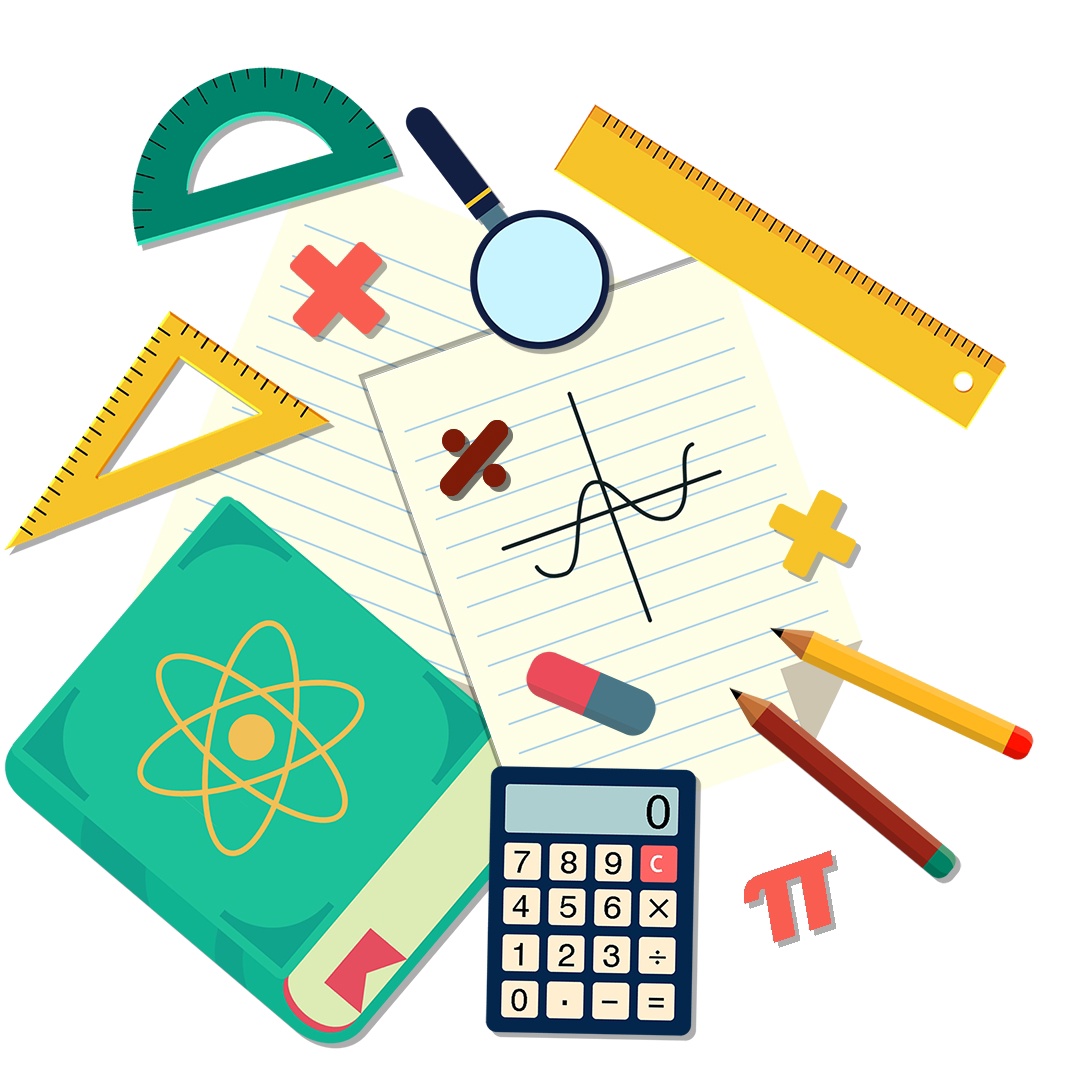 составитель:и.о. начальника ЦНППМ ГБОУ ДПО «ИПК РО РИ»,методист по математике, к.п.н.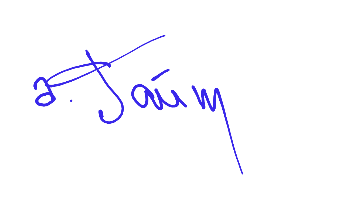 Гайтукиева А. У.-Г.  _______________________Назрань – 2023Предметно-содержательный анализ результатов Всероссийской проверочной работы по математике в 8-х классах образовательных организаций Республики Ингушетия Назначение всероссийской проверочной работыВсероссийские проверочные работы (ВПР) проводятся в целях осуществления мониторинга результатов перехода на ФГОС и направлены на выявление качества подготовки обучающихся.  Назначение КИМ для проведения проверочной работы по математике — оценить качество общеобразовательной подготовки обучающихся 8 классов в соответствии с требованиями ФГОС. КИМ ВПР позволяют осуществить диагностику достижения предметных и метапредметных результатов обучения, в том числе овладения межпредметными понятиями и способности использования универсальных учебных действий (УУД) в учебной, познавательной и социальной практике. Результаты ВПР в совокупности с имеющейся в общеобразовательной организации информацией, отражающей индивидуальные образовательные траектории обучающихся, могут быть использованы для оценки личностных результатов обучения. Результаты ВПР могут быть использованы образовательными организациями для совершенствования методики преподавания математики, муниципальными и региональными органами исполнительной власти, осуществляющими государственное управление в сфере образования, для анализа текущего состояния муниципальных и региональных систем образования и формирования программ их развития. Не предусмотрено использование результатов ВПР для оценки деятельности образовательных организаций, учителей, муниципальных и региональных органов исполнительной власти, осуществляющих государственное управление в сфере образования. Документы, определяющие содержание проверочной работыСодержание и структура проверочной работы определяются на основе Федерального государственного образовательного стандарта основного общего образования (приказ Минобрнауки России от 17.12.2010 № 1897) с учетом Примерной основной образовательной программы основного общего образования (одобрена решением Федерального учебно-методического объединения по общему образованию (протокол от 08.04.2015 № 1/15 (в редакции протокола № 1/20 от 04.02.2020)) и содержания учебников, включенных в Федеральный перечень. Подходы к отбору содержания, разработке структуры варианта проверочной работыВсероссийские проверочные работы основаны на системно-деятельностном, компетентностном и уровневом подходах. В рамках ВПР наряду с предметными результатами обучения оцениваются также метапредметные результаты, в том числе уровень сформированности универсальных учебных познавательных, коммуникативных и регулятивных действий (УУД) и овладения межпредметными понятиями.  Тексты заданий в вариантах ВПР в целом соответствуют формулировкам, принятым в учебниках, включенных в Федеральный перечень учебников, допущенных к использованию при реализации имеющих государственную аккредитацию образовательных программ основного общего образования. Структура варианта проверочной работыРабота содержит 19 заданий.В заданиях 1–3, 5, 7, 9–14 необходимо записать только ответ. В заданиях 4 и 8 нужно отметить точки на числовой прямой. В задании 6 требуется записать обоснованный ответ. В задании 16 требуется дать ответ в пункте 1 и схематично построить график в пункте 2. В заданиях 15, 17–19 требуется записать решение и ответ. Кодификаторы проверяемых элементов содержания и требований к уровню подготовки обучающихсяВ таблице №1 приведён кодификатор проверяемых элементов содержания.Таблица №1В таблице №2 приведён кодификатор проверяемых результатов обучения.Таблица №2 Распределение заданий проверочной работы по позициям кодификаторов Распределение заданий по позициям кодификаторов приведено в таблице №3. Таблица №3 Распределение заданий проверочной работы по уровню сложностиРаспределение заданий по уровню сложности приведено в таблице №4.Таблица №4 Типы заданий, сценарии выполнения заданийВ задании 1 проверяется владение понятиями «отрицательное число», «обыкновенная дробь», «десятичная дробь», вычислительными навыками.  В задании 2 проверяется умение решать линейные, квадратные уравнения, а также системы уравнений. В задании 3 проверяется умение решать задачи на части. В задании 4 проверяется знание свойств целых чисел и правил арифметических действий. Задание 5 проверяет владение понятиями «функция», «график функции», «способы задания функции». Задание 6 направлено на проверку умения извлекать и анализировать информацию, представленную в таблицах, на диаграммах, графиках. В задании 7 проверяются умения читать информацию, представленную в таблицах, на диаграммах, графиках и определять статистические характеристики данных. В задании 8 проверяется умение сравнивать действительные числа. В задании 9 проверяется умение выполнять преобразования буквенных дробно-рациональных выражений. Задание 10 направлено на проверку умения в простейших случаях оценивать вероятность события. Задание 11 проверяет умение решать текстовые задачи на проценты, в том числе задачи в несколько действий. Задания 12–15 и 17 проверяют умение оперировать свойствами геометрических фигур, а также знание геометрических фактов и умение применять их при решении практических задач. В задании 16 проверяются умения извлекать из текста необходимую информацию, представлять данные в виде диаграмм, графиков. Задание 18 направлено на проверку умения решать текстовые задачи на производительность, движение. Задание 19 является заданием высокого уровня сложности и направлено на проверку логического мышления, умения проводить математические рассуждения. Система оценивания выполнения отдельных заданий и проверочной работы в целомПравильное решение каждого из заданий 1–5, 7, 9–14, 17 оценивается 1 баллом. Задание считается выполненным верно, если ученик дал верный ответ: записал правильное число, правильную величину; изобразил правильный рисунок.  Выполнение каждого из заданий 6, 8, 15, 16, 18, 19 оценивается от 0 до 2 баллов. Максимальный первичный балл — 25. Рекомендации по переводу первичных баллов в отметкипо пятибалльной шкалеТаблица №5 Продолжительность проверочной работыНа выполнение проверочной работы по математике дается 90 минут.Дополнительные материалы и оборудованиеДополнительные материалы и оборудование не требуются.Рекомендации по подготовке к проверочной работеСпециальная подготовка к проверочной работе не требуется.Общие результаты выполнения ВПР 8-х классов Республики Ингушетия в 2023 годуКоличественный состав участников ВПР за 2022/2023 гг.                                                                                                                                        Таблица №6Распределение первичных баллов участников ВПР за 2 года (2022/2023 гг.)                                                                                                                                                                                                                                   Таблица №7Всего писали Всероссийскую проверочную работу по математике 7187 учащихся РИ за 2023 год.Гистограмма распределения первичных баллов по математике в 8 классахДиаграмма № 1На диаграмме дано распределение первичных баллов на общей гистограмме. Процент учащихся, получивших низкие баллы: от 0 баллов до 7 баллов, невелик. Всего не перешли через порог 640 участника (8,9%). Невелик процент учащихся, получивших высокие баллы: 21-24 баллов (8,6%) и максимально 25 баллов (0,3%). Наибольшее количество учащихся (11,1 % учащихся) получили 9 баллов, что соответствует отметке «3». Из Диаграммы 1 видно, что наибольшее количество учащихся республики получили за мониторинг от 8 баллов до 11 баллов – 37,3% учащихся, что соответствует отметке «3» при баллах от8 баллов до 11 баллов, и соответствует отметке «4» при баллах 15 баллов и 20 баллов – 28,3%. Наименьшее количество учащихся республики получили за мониторинг от 0 до 7 баллов – 7,9 % учащихся, что соответствует отметке «2». 7,1% учащихся республики получили за мониторинг от 21 баллов до 25 баллов, что соответствует отметке «5» – весьма низкий результат.Сравнительный анализ результатов ВПР – 2023 года с годовыми отметками учеников по математике (по журналу)Сравнительный анализ результатов участников ВПР по АТЕ                                                                                                                         Таблица №8Объективность оценивания достижений учащихся Оценка качества образования опирается на понятие достоверности данных. На результаты ВПР могут оказывать влияние два фактора, снижающих достоверность оценки: 1. объективность отметок текущей аттестации, 2. объективность оценивания результатов ВПР. Рассмотрим оба фактора. Объективность результатов текущей аттестации изначально предполагается, что преподавание во всех ОО ведется в соответствии с ФГОС. Однако сравнение результатов ВПР и отметок текущей аттестации показывает, что это соответствие исполняется не всегда. Анализ сравнения результатов ВПР с внутришкольными отметками дают возможность судить о том, насколько текущая аттестация соответствует стандартам, выявить ситуации с систематическим завышением или занижением внутренних оценок. Подтверждение отметок текущей аттестации Полного совпадения результатов ВПР с внутришкольными отметками быть не может, поскольку исключить влияние факторов случайного характера (волнение учеников, непривычные формулировки заданий, требующие дополнительных усилий для понимания и т.п.) невозможно. В то же время отличия отметок ВПР от внутришкольных могут определяться системными факторами, характерными для некоторых учебных заведений. Так, отклонения результатов ВПР в более высокую область в некоторых случаях могут объясняться углубленным изучением некоторых предметов и, соответственно, более строгим оцениванием результатов в школе. Подобная политика может привести к снижению мотивации учащихся. В случае, когда ученики массово получают в ОО отметки по ВПР ниже выставленной в журнале, можно говорить о политике завышения оценок в школе, выставление отметок авансом с целью мотивации. Такая политика школы приводит к искажению представления ученика и его родителей о реальном уровне знаний и может иметь негативные последствия при сдаче экзаменов ГИА. Наконец, возможны ситуации, когда некоторые задания в конкретных работах могут оказаться сложнее, чем это предусмотрено ФГОС. Неудачно, непривычно или невразумительно сформулированные задания также могут привести к расхождению итогов ВПР с результатами внутренней аттестации.Как видно из данных таблицы 8 средний уровень подтверждения отметок по району несколько выше, чем по городу и составляет 79,28%. Лучшие результаты с объективностью оценивания текущих результатов у следующих образовательных организаций:В этих ОО в среднем более 93% учащихся подтвердили свои отметки.Гистограмма сравнения полученных отметок с отметками по журналу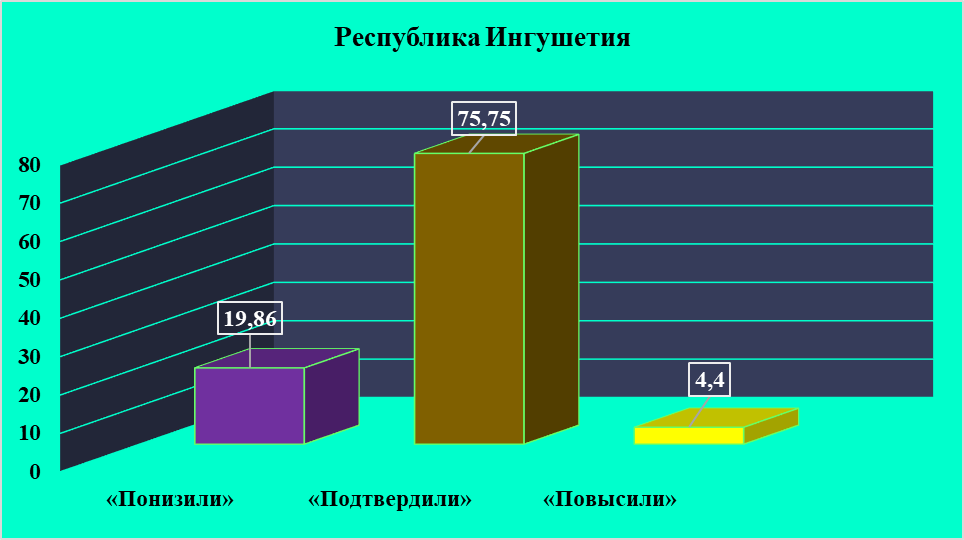 Для оценки объективности выставления оценок текущей аттестации можно рассчитать долю выставленных за ВПР отметок, совпавшую с результатами текущей аттестации. При этом стоит иметь ввиду, что на этот показатель может оказывать влияние сложность заданий проверочной работы, не полностью совпадающая с ФГОС.   Гистограмма сравнения полученных отметок с отметками по журналу по АТЕДля выявления закономерности в расхождении отметок за работу и по журналу можно воспользоваться еще одним инструментом - коэффициентом сравнения отметок (далее К-отметок). Коэффициент сравнения отметок определяется как результат вычитания доли участников ВПР с отметками ниже, чем в школьном журнале, из доли участников ВПР с отметками, выше отметок в журнале по каждому предмету по каждому классу или параллели, если в ней несколько классов. Таким образом, положительные величины коэффициента (от 100% до 40%) определяют область завышенных требований педагогов ОО к подготовке участников (или уровень подготовки, превышающий ожидания составителей заданий ВПР). Область отрицательных значений коэффициента (от -40% до -100%) характеризует занижение требований педагогов ОО к подготовке участников. В область сравнительно малых значений коэффициента (от +40% до -40%) попадают случаи совпадения оценок подготовки участников ВПР преподавателями ОО и разработчиками ВПР, что может свидетельствовать о соответствии подготовки участников ВПР стандартам, которыми руководствовались составители заданий ВПР. Следует, однако, учитывать обобщенный характер показателя, известную произвольность пограничных значений и не расценивать диагностику по нему как однозначный сигнал о неблагополучии в оценке знаний учащихся педагогами ОО.По результатам усредненного К-отметок можно выявить систематическое завышение или занижение оценок текущей аттестации. Смещение К-отметок в положительную сторону означает занижение текущих отметок, смещение в отрицательную-занижение.Как было отмечено выше, необходимо исследовать не только достоверность отметок текущей аттестации, но и объективность оценки результатов ВПР. По правилам проведения ВПР работа ученика оценивается в первичных баллах, которые затем переводятся в 5-балльную систему с существенным округлением результатов и могут сравниваться с результатами текущей аттестации. Большая часть работ проверяется педагогами внутри ОО и лишь некоторая часть работ подлежит взаимопроверкам. Два эти фактора приводят к тому, что в ходе «ручной проверки» работ проявляется тенденция «натягивания отметок». В результате на графиках распределения первичных баллов появляются выбросы (резкое увеличение количества работ с баллами. соответствующим областям начала выставления оценок 3, 4 и в меньшей степени 5). Сравнение статистических показателей общероссийских, региональных, районных и школьных результатов ВПР по математикеАнализ статистических показателей по результатам ВПР                                                                                                                                                                                                                                 Таблица №9Если количество учеников в группах баллов с отметками «5» и «4» в сумме более 50 % (качество знаний более 50%), соответствующие ячейки столбцов отметок «4» и «5» маркируются жирным шрифтом (см. таблицу №9): это 11 ОО из 130 ОО республики: ФГКОУ «СОШ № 14 Министерства обороны РФ», ГБОУ «СОШ № 3 г. Сунжа», ГБОУ «СОШ № 5 с.п. Экажево», НОУ «СОШ «Интеллект» с.п. Экажево», ГБОУ «Гимназия Назрановского района с.п. Али-юрт», ГБОУ «СОШ № 28 с.п. Южное», ГБОУ «СОШ № 26 с.п. Зязиков-юрт», ГБОУ «СОШ № 14 с.п. Нижние Ачалуки», ГБОУ «СОШ с.п. Джейрах»ГБОУ «СОШ № 1 г. Назрань», ГБОУ «СОШ-детский сад №1 г. Магас».	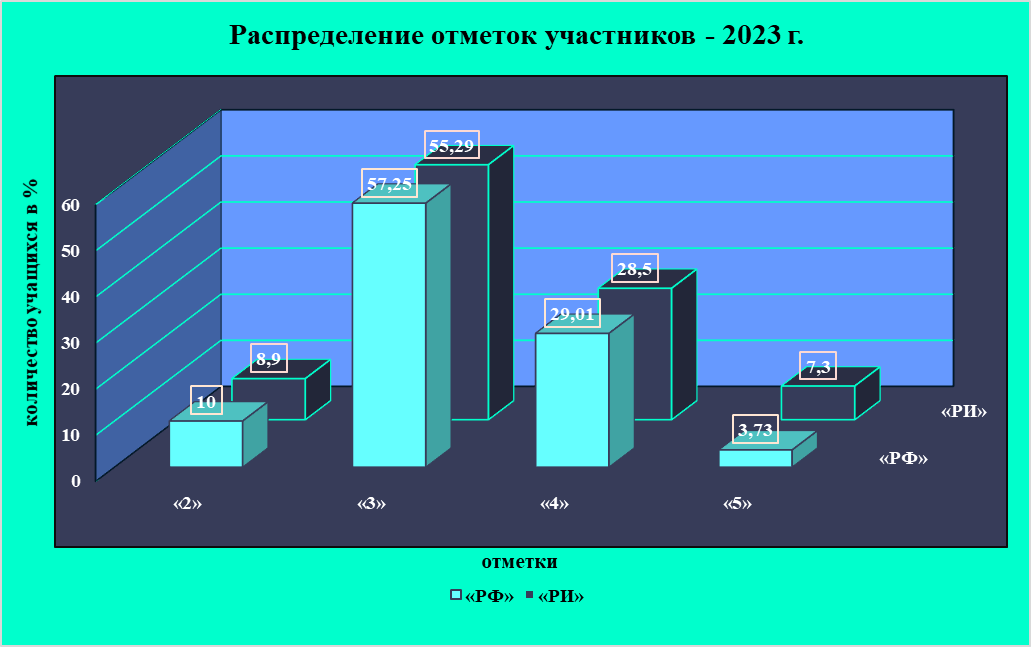 Качественная успеваемость, абсолютная успеваемость, средний баллВ таблице приведены данные по всем образовательным организациям Республики Ингушетия                                                                                                                                                                                                                                  Таблица №10Результаты выполнения ВПР по математике в 8-х классах по РИ в 2023 году: качественная успеваемость – 35,8%, абсолютная успеваемость – 91,1%, средний балл – 3,34, степень обученности участников (СОУ) – 46,87%.Выделим АТЕ РИ по критериям оценки показателей обучения (см. таблицу №10 и диаграмма №2).Качество успеваемости.На допустимом уровне качества успеваемости (33 – 49%): ОО г. Малгобек (40,96%), г. Магас (41,01), Назрановский район (38,41%), Малгобекский район (39,96%), Сунженского района (34,25%);на оптимальном уровне: Джейрахский район (57,14%);на критическом уровне (менее 33%): ОО г. Карабулак (32,69%), г. Назрань (28,12%).Средний балл.На допустимом уровне (3,5 – 3,99): Джейрахский район (3,8); на критическом уровне (менее 3,5): ОО г. Магас (3,43), г. Назрань (3,22), Малгобекский район (3,38), Назрановский район (3,36), ОО г. Карабулак (3,28), г. Малгобек (3,47), Сунженского район (3,34);на оптимальном уровне: (-).Степень обученности участников (СОУ).На критическом уровне (менее 60%): ОО г. Малгобек (50,38%), Сунженского района (46,64%), ОО г. Карабулак (45,05%), г. Магас (49,6%), г. Назрань (43,37%), Малгобекский район (48,37%), Назрановский район (47,58%); Джейрахский район (58,29%);на допустимом уровне: (-);на оптимальном уровне: (-).Абсолютная успеваемость.На высоком уровне (85-100%): ОО г. Малгобек (95,22%), Сунженского района (94,01%), ОО г. Карабулак (91,03%), г. Магас (91,54%), г. Назрань (89,96%), Малгобекский район (89,33%), Назрановский район (89,62%); Джейрахский район (92,86%);на критическом уровне: (-);на допустимом уровне: (-);на оптимальном уровне: (-).Диаграмма № 2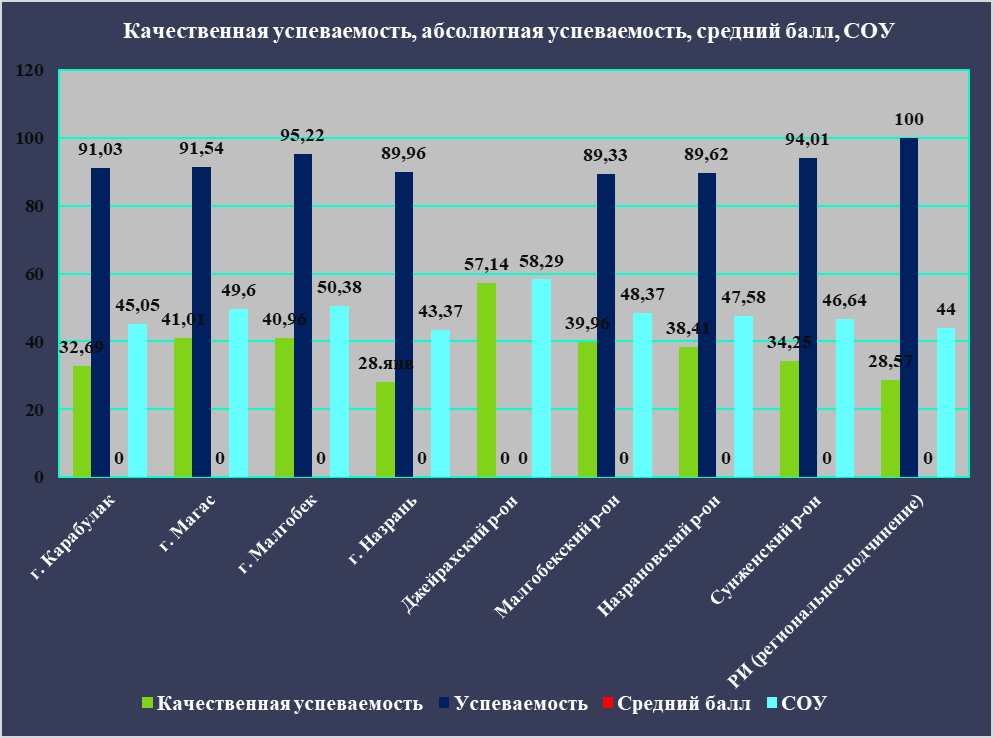 Динамика результатов ВПР по математике за 3 года (2021-2023)В таблице №11 представлены общие результаты выполнения ВПР по математике учащимися 8-х классов с 2021 г. по 2023 г. образовательных организаций Республики Ингушетия и в целом по России.                                                                                                                                                                                                                                      Таблица №11   Из года в год результаты немного улучшаются: доля получивших отметки «4» и «5» растет.Гистограмма распределение отметок участников в % за 3 годаДостижение планируемых результатов в соответствии с ПООП ООО и ФГОС ООО – 2022                                                                                                                                                                                                                          Таблица №12Анализ представленных данных позволяет сделать следующие выводы:Из приведённой таблицы видно, что учащиеся в целом успешно справились с выполнением заданий №№1 – 5.В задании №1 проверяется владение понятиями «отрицательное число», «обыкновенная дробь», «десятичная дробь», вычислительными навыками. Учащиеся успешно справились – 92,14%. Участники исследования успешно справились с выполнением задания. Однако 7,86% учащихся не смогли найти верный ответ. Одна из проблем – это нарушение порядка действий. Также недостаточно хорошо отработано действие деления обыкновенных дробей. В качестве рекомендации представляется важным отметить следующее.Понимание свойств натуральных чисел, уверенное владение арифметическими операциями, является важным условием дальнейшего успешного освоения курса математики и курса алгебры. Для формирования навыков самоконтроля при выполнении арифметических действий, важно развивать у обучающихся чувство числа. Этот навык важен еще и потому, что конструирование примеров и контрпримеров лежит в основе логики и часто бывает необходимо не только при изучении математики, но и при изучении других учебных предметов, а также в практической деятельности.В задании № 2 проверяется умение решать линейные, квадратные уравнения, а также системы уравнений. 86,57% учащихся справились с данным заданием. Данное задание проверяет умение решать квадратное уравнение. Вместе с тем, отсутствие со стороны учащихся элементарной проверки могло повлечь запись неверного ответа решения задачи. Данные умения в дальнейшем будут полезны при изучении смежных дисциплин, а также при написании ОГЭ в 9 классе.В задании № 3 проверяется умение решать задачи на части – 83,85%. В задании № 4 проверяется знание свойств целых чисел и правил арифметических действий. Задание несложное, но с ним справилось всего 69,72% учащихся. Продолжать работу над подобными заданиями необходимо.В задании № 5 проверяет владение понятиями «функция», «график функции», «способы задания функции» – 76,65%. Линейной функции нужно уделять достаточное количество времени, так как она потребуется и при изучении физики.В задании № 6 направлено на проверку умения извлекать и анализировать информацию, представленную в таблицах, на диаграммах, графиках – 43,34%. С заданиями №№ 8,9,12,13 в среднем справились более 60% участников.В задании повышенного уровня № 8 проверяется умение сравнивать действительные числа – 64,05%. В задании № 9 проверяется умение выполнять преобразования буквенных дробно-рациональных выражений – 63,8%. Важно уделить таким задачам повышенное внимание, предлагать соответствующие примеры и в 9 классе, чтобы данная проблема была максимально устранена. Задание № 12 направлено на проверку умения оперировать свойствами геометрических фигур, а также знание геометрических фактов и умение применять их при решении практических задач – 56,62%. Задание № 13 направлено на проверку умения оперировать свойствами геометрических фигур, а также знание геометрических фактов и умение применять их при решении практических задач – 62,7%.С заданиями №№ 7,10,11 справились более 64,7% участников.Заданием № 7 проверяются умения читать информацию, представленную в таблицах, на диаграммах, графиках и определять статистические характеристики данных – 61,63%. Данное задание оказалось успешно выполнено учащимися. Однако следует помнить, что данным заданиям необходимо уделять достаточно внимания, т.к. умение читать и анализировать таблицы необходимо и на других предметах.Задание № 10 направлено на проверку умения в простейших случаях оценивать вероятность события – 67,46%. Решению подобных задач будет уделено достаточное количество времени в процессе обучения математике в 9 классе. Задание № 11 проверяет умение решать текстовые задачи на проценты, в том числе задачи в несколько действий – 65,12%. Невысокие результаты показаны при выполнении заданий повышенного уровня №№ 6,15,16,17,18.Задание 6 направлено на проверку умения извлекать и анализировать информацию, представленную в таблицах, на диаграммах, графиках – 43,34% (не самый лучший результат для данного задания). Задание № 15 направлено на проверку умения оперировать свойствами геометрических фигур, а также знание геометрических фактов и умение применять их при решении практических задач – 23,96%. В задании 16 проверяются умения извлекать из текста необходимую информацию, представлять данные в виде диаграмм, графиков – 37,25% (16.1) и 26,48% (16.2). Задание № 17 проверяет умение оперировать свойствами геометрических фигур, а также знание геометрических фактов и умение применять их при решении практических задач – 18,26%. Задание с развернутым ответом по геометрии. Учащиеся оказались еще не готовы к подобному заданию. Учителям это надо взять на заметку и предлагать учащимся задачи не только из учебника. Задание 18 направлено на проверку умения решать текстовые задачи на производительность, движение – 20,21%. Учитывая, что объем работы очень большой, на качественное решение данной задачи учащимся уже не хватало времени. Отсюда очень низкий результат. Но текстовые задачи будут в дальнейшем встречаться и на экзаменах. К этому нужно учащихся готовить.Наибольшее затруднение вызвало задание № 19.Задание № 19 является заданием высокого уровня сложности и направлено на проверку логического мышления, умения проводить математические рассуждения – 12,46%. Результат выполнения данного задания показал, что учащиеся не смогли применить математические знания для решения учебно-практической задачи. очень низкий результат решения. Для успешного выполнения такого рода заданий следует как можно чаще учить детей рассуждать логически на уроках, логически обосновывать свои утверждения, на конкретных примерах разбирать различные образцы рассуждений и обоснований.Выполнение заданий участниками ВПР – 2023Выполнение заданий: сводная таблица по образовательным организациям (в % от числа участников)                                                                                                                                                                                                                                           Таблица №13таблице №13 дано выполнение заданий №1 - №16по образовательным организациям Республики Ингушетия.Анализ результатовЗадание №1 выполнили 92,47% учащихся РИ. Выполнили данное задание 100% учащихсяГБОУ «ООШ с.п. Гейрбек-Юрт», ГБОУ КШ «ГКК им. А.Д. Цороева РИ»,ГБОУ «ООШ с.п. Плиево», ГБОУ «СОШ № 2 с.п. Вознесенское», ГКОУ «РЦДО»,ГБОУ «СОШ № 3 с.п. Плиево», ГБОУ «СОШ № 2 с.п. Яндаре», ГБОУ «СОШ с.п. Алкун»,ГБОУ «ООШ с.п. Али-Юрт», ГБОУ «СОШ № 2 с.п. Галашки», ГБОУ «ООШ № 24 с.п. Новый Редант», ГБОУ «СОШ № 28 с.п. Южное»,ГБОУ «ООШ № 29 с.п. Средние Ачалуки», ГБОУ «ООШ № 27 с.п. Нижние Ачалуки»,ГБОУ «СОШ № 12 с.п. Инарки», ГБОУ «СОШ № 21 с.п. Аки-юрт»,ГБОУ «СОШ с.п. Ольгетти», ГБОУ «СОШ № 13 г. Назрань»,ГБОУ «СОШ № 4 г. Назрань», ГБОУ «Школа-интернат № 4 г. Малгобек»,ГБОУ «ООШ № 11 г. Малгобек», ГБОУ «СОШ № 13 г. Малгобек»,ГБОУ «СОШ № 6 г. Малгобек», ГБОУ «СОШ № 1 г. Малгобек»,ГБОУ «Лицей-детский сад г. Магас», ГБОУ «СОШ № 4 г. Карабулак»,ГБОУ «СОШ № 3 г. Карабулак», ГБОУ «ООШ с.п. Чемульга»,ГБОУ «СОШ № 3 с.п. Троицкое», ФГКОУ «СОШ № 14 Министерства обороны РФ»,ГБОУ «СОШ № 2 с.п. Троицкое», ГБОУ «СОШ № 2 с.п. Нестеровское»,ГБОУ «СОШ № 3 г. Сунжа», ГБОУ «СОШ № 2 г. Сунжа», ГБОУ «ООШ с.п. Галашки».Выше городского уровня выполнили задание №1 учащиеся ГБОУ «ООШ с.п. Плиево»,ГБОУ «ООШ с.п. Гейрбек-Юрт», ГБОУ «СОШ № 3 с.п. Плиево»,ГБОУ «СОШ № 2 с.п. Яндаре», ГБОУ КШ «ГКК им. А.Д. Цороева РИ»,ГБОУ «ООШ с.п. Али-Юрт», ГБОУ «ООШ № 24 с.п. Новый Редант»,ГБОУ «СОШ № 28 с.п. Южное», ГБОУ «ООШ № 29 с.п. Средние Ачалуки»,ГБОУ «ООШ № 27 с.п. Нижние Ачалуки», ГБОУ «СОШ № 12 с.п. Инарки»,ГБОУ «СОШ № 2 с.п. Вознесенское», ГБОУ «СОШ № 21 с.п. Аки-юрт»,ГБОУ «СОШ с.п. Ольгетти», ГБОУ «СОШ с.п. Алкун», ГБОУ «ООШ с.п. Чемульга»,ГБОУ «СОШ № 2 с.п. Галашки», ГБОУ «СОШ № 2 с.п. Нестеровское»,ГБОУ «СОШ № 2 с.п. Троицкое», ГБОУ «СОШ № 3 с.п. Троицкое»,ГБОУ «ООШ с.п. Галашки».Задание №2 выполнили 86.57% учащихся РИ. Выполнили данное задание 100% учащихся ГБОУ «ООШ № 2 с.п. Сунжа», ФГКОУ «СОШ № 14 Министерства обороны РФ»,ГБОУ «СОШ № 2 г. Сунжа», ГБОУ «СОШ № 4 с.п. Кантышево»,ГБОУ «ООШ с.п. Гейрбек-Юрт», ГБОУ «СОШ № 2 с.п. Кантышево»,ГБОУ «ООШ с.п. Плиево», ГБОУ «СОШ с.п. Гази-Юрт», ГБОУ «СОШ с.п. Ольгетти»,ГБОУ «ООШ № 24 с.п. Новый Редант», ГБОУ «ООШ № 8 с.п. Сагопши»,ГБОУ «СОШ № 21 с.п. Аки-юрт», ГБОУ «Школа-интернат № 4 г. Малгобек»,ГБОУ «ООШ № 11 г. Малгобек», ГБОУ «СОШ № 6 г. Малгобек»,ГБОУ «СОШ № 1 г. Малгобек», ГБОУ «Лицей-детский сад г. Магас»,ГБОУ «СОШ № 4 г. Карабулак», ГБОУ «СОШ № 3 г. Карабулак».Выше городского уровня выполнили задание №2 учащиеся ГБОУ «СОШ с.п. Ольгетти»,ГБОУ «СОШ № 21 с.п. Аки-юрт», ГБОУ «ООШ № 8 с.п. Сагопши»,ГБОУ «ООШ № 24 с.п. Новый Редант», ГБОУ «СОШ с.п. Гази-Юрт»,ГБОУ «СОШ № 2 с.п. Кантышево», ГБОУ «ООШ с.п. Плиево»,ГБОУ «ООШ с.п. Гейрбек-Юрт», ГБОУ «СОШ № 4 с.п. Кантышево».Задание №3 выполнили 83.85% учащихся РИ. Выполнили данное задание 100% учащихся ГКОУ «РЦДО», ГБОУ «СОШ № 4 с.п. Нестеровское», ГБОУ «ООШ № 2 с.п. Сунжа»,ГБОУ «ООШ с.п. Галашки», ГБОУ «ООШ с.п. Чемульга»,ФГКОУ «СОШ № 14 Министерства обороны РФ», ГБОУ «ООШ с.п. Гейрбек-Юрт»,ГБОУ «ООШ с.п. Плиево», ГБОУ «СОШ № 3 с.п. Яндаре», ГБОУ «СОШ № 2 с.п. Яндаре»,ГБОУ «ООШ с.п. Кантышево», ГБОУ «ООШ № 8 с.п. Сагопши»,ГБОУ «СОШ с.п. Ольгетти», ГАОУ «Гимназия № 1 г. Назрань»,ГБОУ «Школа-интернат № 4 г. Малгобек», ГБОУ «Гимназия № 1 г. Малгобек»,ГБОУ «ООШ № 11 г. Малгобек», ГБОУ «СОШ № 6 г. Малгобек»,ГБОУ «СОШ № 4 г. Карабулак».Выше городского уровня выполнили задание №3 учащиеся ГБОУ «ООШ с.п. Плиево»,ГБОУ «СОШ с.п. Ольгетти», ГБОУ «ООШ № 8 с.п. Сагопши»,ГБОУ «ООШ с.п. Кантышево», ГБОУ «ООШ с.п. Гейрбек-Юрт»,ГБОУ «СОШ № 2 с.п. Яндаре», ГБОУ «СОШ № 3 с.п. Яндаре»,ГБОУ «ООШ с.п. Чемульга», ГБОУ «ООШ с.п. Галашки».Не выполнили данное задание 100% учащихся ГБОУ «СОШ № 9 г. Малгобек».Задание №4 выполнили 69,72% учащихся РИ. Выполнили данное задание 100% учащихся ГБОУ «ООШ с.п. Чемульга», ГБОУ «ООШ с.п. Гейрбек-Юрт»,ГБОУ «СОШ № 2 с.п. Вознесенское», ГБОУ «Школа-интернат № 4 г. Малгобек»,ГБОУ «СОШ № 9 г. Малгобек», ГБОУ «СОШ № 6 г. Малгобек».Данное задание выполнили верно менее 40% учащихся ГБОУ «СОШ № 1 с.п. Сурхахи»,ГБОУ «СОШ № 12 г. Назрань», ГБОУ «СОШ № 13 г. Малгобек»,ГБОУ «СОШ № 9 г. Назрань», ГБОУ «СОШ № 8 г. Назрань», ГБОУ «СОШ № 1 г. Сунжа»,ГБОУ «СОШ с.п. Гази-Юрт», ГБОУ «СОШ № 1 с.п. Экажево»,ГБОУ «Лицей № 1 г. Сунжа».Задание №5 выполнили 76,65% учащихся РИ. Выполнили данное задание 100 % учащихся ГКОУ «РЦДО», ГБОУ «ООШ с.п. Чемульга», ГБОУ «СОШ № 3 с.п. Троицкое»,ГБОУ «ООШ с.п. Гейрбек-Юрт», ГБОУ «СОШ № 2 с.п. Кантышево»,ГБОУ «ООШ № 8 с.п. Сагопши», ГБОУ «СОШ с.п. Ольгетти»,ГБОУ «Школа-интернат № 4 г. Малгобек», ГБОУ «ООШ № 11 г. Малгобек»,ГБОУ «СОШ № 6 г. Малгобек».Данное задание выполнили верно менее 40% учащихся ГБОУ «СОШ № 9 г. Малгобек».Не выполнили данное задание 100% учащихся ГБОУ «СОШ № 30 с.п. Сагопши».Задание №6 выполнили 43,34 % учащихся РИ. Данное задание выполнили верно более 70% учащихся ГБОУ «СОШ № 2 г. Сунжа», ГБОУ «СОШ № 3 с.п. Экажево»,ГБОУ КШ «ГКК им. А.Д. Цороева РИ», ГБОУ «СОШ № 28 с.п. Южное»,ГБОУ «СОШ № 26 с.п. Зязиков-юрт», ГБОУ «СОШ № 2 с.п. Вознесенское»,ГБОУ «СОШ-детский сад №1 г. Магас».Не выполнили данное задание 100% учащихся ГБОУ «СОШ № 6 г. Малгобек»,ГБОУ «ООШ с.п. Чемульга».Задание №7 выполнили 61.63% учащихся РИ. Данное задание выполнили верно более 90% учащихся ГБОУ «СОШ № 2 г. Сунжа», ГБОУ «СОШ № 1 г. Сунжа»,ГБОУ «СОШ № 2 с.п. Галашки», ГБОУ «СОШ № 4 с.п. Яндаре»,ГБОУ «ООШ с.п. Гейрбек-Юрт», ГБОУ КШ «ГКК им. А.Д. Цороева РИ».Данное задание выполнили верно менее 40% учащихся ГБОУ «ООШ № 4 с.п. Троицкое»,ГБОУ «ООШ № 2 с.п. Сунжа», ГБОУ «СОШ № 6 г. Сунжа»,ГБОУ «СОШ № 3 с.п. Яндаре», ГБОУ «СОШ № 1 с.п. Экажево»,ГБОУ «СОШ № 3 с.п. Сурхахи», ГБОУ «СОШ № 15 с.п. Средние Ачалуки»,ГБОУ «СОШ №5 с.п. Новый Редант», ГБОУ «СОШ № 12 с.п. Инарки»,ГБОУ «СОШ № 2 с.п. Вознесенское», ГБОУ «СОШ № 22 г. Назрань»,ГБОУ «СОШ № 18 г. Назрань», ГБОУ «СОШ № 6 г. Назрань»,ГБОУ «СОШ № 4 г. Назрань», ГБОУ «СОШ № 2 г. Назрань»,ГБОУ «СОШ-детский сад № 10 г. Назрань», ГБОУ «СОШ № 7 г. Назрань»,ГБОУ «СОШ № 16 г. Малгобек», ГБОУ «СОШ № 1 г. Карабулак»,ГБОУ «СОШ № 9 г. Малгобек», ГБОУ «СОШ № 5 г. Карабулак».Задание №8 выполнили 64,05% учащихся республики. Выполнили данное задание 100% учащихся ГБОУ «СОШ № 2 с.п. Галашки», ГБОУ «СОШ № 2 с.п. Кантышево»,ГБОУ «Школа-интернат № 4 г. Малгобек», ГБОУ «ООШ № 11 г. Малгобек»,ФГКОУ «СОШ № 14 Министерства обороны РФ», ГБОУ «СОШ № 6 г. Малгобек».Данное задание выполнили верно менее 40% учащихся ГБОУ «ООШ с.п. Галашки»,ГБОУ «СОШ № 3 с.п. Троицкое», ГАОУ «Лицей-центр одаренных детей «Олимп»»,ГБОУ «СОШ с.п. Аршты», ГБОУ «СОШ с.п. Алкун», ГБОУ «СОШ № 4 с.п. Экажево»,ГБОУ «СОШ № 2 с.п. Плиево», ГБОУ «СОШ № 1 с.п. Сурхахи»,ГБОУ «СОШ № 12 г. Назрань», ГБОУ «СОШ № 1 г. Малгобек».Задание №9 выполнили 63,8% учащихся РИ. Выполнили данное задание 100% учащихся ФГКОУ «СОШ № 14 Министерства обороны РФ», ГБОУ «СОШ № 2 г. Сунжа».Данное задание выполнили верно более 90% учащихся ГБОУ «СОШ № 5 г. Сунжа»,ГБОУ «СОШ № 2 с.п. Нестеровское», ГБОУ «СОШ № 2 с.п. Яндаре»,НОУ «СОШ «Интеллект» с.п. Экажево», ГБОУ «СОШ № 2 с.п. Экажево»,ГБОУ КШ «ГКК им. А.Д. Цороева РИ», ГБОУ «СОШ № 2 с.п. Кантышево»,ГБОУ «СОШ № 22 с.п. Верхние Ачалуки», ГБОУ «СОШ № 13 г. Назрань»,ГБОУ «СОШ № 2 г. Назрань», ГБОУ «СОШ № 2 г. Малгобек»,ГБОУ «СОШ № 20 г. Малгобек», ГБОУ «СОШ-детский сад №1 г. Магас».Данное задание выполнили верно менее 40% учащихся ГБОУ «СОШ № 6 г. Сунжа»,ГБОУ «СОШ № 3 с.п. Нестеровское», ГБОУ «СОШ № 3 с.п. Сурхахи»,ГБОУ «СОШ № 7 с.п. Пседах», ГБОУ «СОШ с.п. Алкун», ГБОУ «СОШ с.п. Ольгетти»,ГБОУ «СОШ №5 с.п. Новый Редант», ГБОУ «СОШ № 2 с.п. Вознесенское»,ГБОУ «СОШ № 10 с.п. Вежари», ГБОУ «СОШ № 22 г. Назрань»,ГБОУ «Лицей № 1 г. Назрань», ГБОУ «СОШ № 1 г. Назрань»,ГБОУ «СОШ № 9 г. Назрань», ГБОУ «СОШ № 7 г. Назрань»,ГБОУ «СОШ № 9 г. Малгобек», ГБОУ «Гимназия «Марем» г. Магас»,ГБОУ «СОШ № 5 г. Карабулак».Не выполнили данное задание 100% учащихся ГБОУ «ООШ с.п. Гейрбек-Юрт».Задание №10 выполнили 67,46% учащихся РИ. Выполнили данное задание 100% учащихсяГБОУ «ООШ с.п. Гейрбек-Юрт», ГБОУ «СОШ № 6 г. Малгобек», ГБОУ «СОШ № 13 г. Малгобек».Не выполнили данное задание 100% учащихся ГБОУ «СОШ № 2 с.п. Вознесенское»,ГБОУ «СОШ № 2 с.п. Кантышево», ФГКОУ «СОШ № 14 Министерства обороны РФ».Задание №11 выполнили 65,12% учащихся РИ. Данное задание выполнили верно более 90% учащихся ГБОУ «ООШ № 2 с.п. Сунжа», ГБОУ «СОШ № 2 г. Сунжа»,ФГКОУ «СОШ № 14 Министерства обороны РФ», ГБОУ «СОШ № 2 с.п. Кантышево»,ГБОУ «СОШ № 22 с.п. Верхние Ачалуки», ГБОУ «СОШ № 21 с.п. Аки-юрт»,ГБОУ «СОШ № 14 г. Назрань», ГБОУ «СОШ № 20 г. Малгобек».Данное задание выполнили верно менее 40% учащихся ГБОУ «СОШ № 3 с.п. Троицкое»,ГБОУ «СОШ № 4 г. Сунжа», ГБОУ «СОШ № 4 г. Назрань», ГБОУ «СОШ № 2 г. Магас»,ГБОУ «СОШ № 9 г. Назрань», ГБОУ «СОШ № 3 с.п. Сурхахи»,ГБОУ «СОШ № 12 с.п. Инарки», ГБОУ «СОШ № 22 г. Назрань»,ГБОУ «СОШ № 18 г. Назрань», ГБОУ «СОШ № 15 г. Назрань»,ГАОУ «Гимназия № 1 г. Назрань», ГБОУ «СОШ № 16 г. Малгобек»,ГБОУ «ООШ № 11 г. Малгобек», ГБОУ «СОШ № 13 г. Малгобек»,ГБОУ «СОШ № 9 г. Малгобек», ГБОУ «Гимназия «Марем» г. Магас»,ГБОУ «СОШ № 5 г. Карабулак».Задание №12 выполнили 56,62% учащихся РИ. Данное задание выполнили верно более 90% учащихся ГБОУ «СОШ № 2 г. Сунжа», ГБОУ «СОШ № 2 с.п. Кантышево»,ГБОУ «СОШ № 6 г. Малгобек».Данное задание выполнили верно менее 40% учащихся ГБОУ «ООШ с.п. Чемульга»,ГБОУ «СОШ № 3 с.п. Троицкое», ГБОУ «СОШ № 3 с.п. Нестеровское»,ГАОУ «Лицей-центр одаренных детей «Олимп»», ГБОУ «СОШ № 2 с.п. Яндаре»,ГБОУ «СОШ № 3 с.п. Экажево», ГБОУ «СОШ № 1 с.п. Экажево»,ГБОУ «СОШ № 2 с.п. Сурхахи», ГБОУ «ООШ с.п. Сурхахи»,ГБОУ «ООШ с.п. Кантышево», ГБОУ «СОШ с.п. Али-Юрт»,ГБОУ «ООШ № 24 с.п. Новый Редант», ГБОУ «СОШ № 15 с.п. Средние Ачалуки»,ГБОУ «СОШ № 5 с.п. Новый Редант», ГБОУ «СОШ № 12 г. Назрань»,ГБОУ «СОШ № 3 г. Назрань», ГБОУ «СОШ № 1 г. Назрань»,ГБОУ «СОШ № 9 г. Назрань», ГБОУ «СОШ № 7 г. Назрань»,ГБОУ «СОШ № 5 г. Малгобек», ГБОУ «СОШ № 9 г. Малгобек».Задание №13 выполнили 62,7% учащихся РИ. Данное задание выполнили верно более 90% учащихся ГБОУ «СОШ № 20 г. Малгобек», ГБОУ «СОШ № 1 с.п. Плиево»,ГБОУ «СОШ № 4 с.п. Экажево», ГБОУ «СОШ № 2 с.п. Галашки»,ГБОУ «СОШ № 1 с.п. Нестеровское», ГБОУ «ООШ № 4 с.п. Троицкое».Данное задание выполнили верно менее 40% учащихся ГБОУ «СОШ с.п. Алкун»,ГБОУ «СОШ № 3 с.п. Сурхахи», ГБОУ «СОШ-детский сад № 1 с.п. Кантышево»,ГБОУ «СОШ № 22 г. Назрань», ГБОУ «СОШ № 5 г. Назрань»,ГБОУ «СОШ № 9 г. Назрань», ГБОУ «СОШ № 9 г. Малгобек»,ГБОУ «СОШ № 1 г. Малгобек», ГБОУ «СОШ № 5 г. Карабулак». Задание №14 выполнили 67,46% учащихся РИ. Данное задание выполнили верно более 85% учащихся ГБОУ «Лицей № 1 г. Сунжа», ГБОУ «СОШ № 1 с.п. Нестеровское»,ФГКОУ «СОШ № 14 Министерства обороны РФ», ГБОУ «СОШ № 3 г. Сунжа»,ГБОУ «СОШ с.п. Алкун», ГБОУ «ООШ с.п. Гейрбек-Юрт», ГБОУ «СОШ с.п. Джейрах»,ГБОУ «СОШ № 1 им. А.Т. Хашагульгова с.п. Яндаре», ГБОУ «ООШ с.п. Долаково»,НОУ «СОШ «Интеллект» с.п. Экажево», ГБОУ «СОШ № 3 с.п. Сурхахи»,ГБОУ «СОШ № 2 с.п. Кантышево», ГБОУ «СОШ с.п. Долаково»,ГБОУ «СОШ № 25 с.п. Пседах», ГБОУ «СОШ № 12 с.п. Инарки»,ГБОУ «СОШ № 15 г. Назрань», ГБОУ «СОШ № 4 г. Назрань»,ГБОУ «СОШ-детский сад № 11 г. Назрань», ГБОУ «СОШ № 8 г. Назрань», ГБОУ «Школа-интернат № 4 г. Малгобек», ГБОУ «ООШ № 11 г. Малгобек».Данное задание выполнили верно менее 40% учащихся ГБОУ «СОШ № 3 с.п. Плиево»,ГБОУ «ООШ № 24 с.п. Новый Редант», ГБОУ «СОШ №5 с.п. Новый Редант»,ГБОУ «СОШ № 1 г. Малгобек».Задание №15 выполнили 23,96% учащихся РИ. Данное задание выполнили верно более 70% учащихся ГБОУ «СОШ № 1 г. Назрань».Не выполнили данное задание 100% учащихся ГБОУ «ООШ с.п. Чемульга»,ГБОУ «СОШ № 2 с.п. Экажево», ГБОУ «СОШ № 2 с.п. Вознесенское»,ГБОУ «СОШ № 12 г. Назрань», ГБОУ «СОШ № 13 г. Малгобек»,ГБОУ «СОШ № 9 г. Малгобек».Задание №16 (пункт 1) выполнили 37,25% учащихся РИ. Данное задание выполнили верно более 60% учащихся ГКОУ «РЦДО», ГБОУ «СОШ-детский сад № 2 с.п. Долаково»,ГБОУ «СОШ с.п. Аршты», ГБОУ «СОШ № 1 с.п. Плиево», ГБОУ «СОШ № 1 г. Назрань»,ГБОУ «СОШ № 5 с.п. Экажево», НОУ «СОШ «Интеллект» с.п. Экажево»,ГБОУ «Гимназия Назрановского района с.п. Али-юрт», ГБОУ «СОШ № 28 с.п. Южное»,ГБОУ «СОШ № 21 с.п. Аки-юрт», ГБОУ «Школа-интернат № 4 г. Малгобек»,ГБОУ «Гимназия № 1 г. Малгобек», ГБОУ «СОШ № 9 г. Малгобек»,ГБОУ «СОШ-детский сад №1 г. Магас», ГБОУ «Лицей-детский сад г. Магас».Не выполнили данное задание 100% учащихся ФГКОУ «СОШ № 14 Министерства обороны РФ».Задание №16 (пункт 2) выполнили 26,48% учащихся РИ. Данное задание выполнили верно более 60% учащихся ГБОУ «СОШ № 1 г. Назрань», ГБОУ «СОШ с.п. Аршты»,ГБОУ «СОШ № 21 с.п. Аки-юрт», ГБОУ «СОШ № 2 с.п. Плиево»,ГБОУ «СОШ № 1 с.п. Галашки», ГБОУ «СОШ № 5 с.п. Экажево».Не выполнили данное задание 100% учащихся ГБОУ «Назрановская школа-интернат №1»,ГБОУ «СОШ № 18 г. Назрань», ФГКОУ «СОШ № 14 Министерства обороны РФ», ГБОУ «СОШ-детский сад № 11 г. Назрань».Задание №17 выполнили 18,26% учащихся РИ. Данное задание выполнили верно более 70% учащихся ФГКОУ «СОШ № 14 Министерства обороны РФ», ГБОУ «СОШ с.п. Аршты».Не выполнили данное задание 100% учащихся ГБОУ «СОШ № 6 г. Малгобек»,ГБОУ «СОШ № 9 г. Малгобек», ГБОУ «СОШ № 13 г. Малгобек», ГКОУ «РЦДО»,ГБОУ «ООШ № 11 г. Малгобек», ГБОУ «СОШ № 8 г. Назрань»,ГБОУ «СОШ-детский сад № 11 г. Назрань», ГБОУ «СОШ № 2 с.п. Нестеровское»,ГБОУ «СОШ № 18 г. Назрань», ГБОУ «СОШ с.п. Джейрах»,ГБОУ «СОШ № 2 с.п. Вознесенское», ГБОУ «ООШ № 8 с.п. Сагопши»,ГБОУ «СОШ № 2 с.п. Экажево», ГБОУ «ООШ с.п. Плиево», ГБОУ «ООШ с.п. Чемульга».Задание №18 выполнили 20,21% учащихся РИ. Выполнили данное задание 100% учащихся ФГКОУ «СОШ № 14 Министерства обороны РФ».Не выполнили данное задание 100% учащихся ГБОУ «СОШ № 9 г. Малгобек»,ГБОУ «СОШ № 13 г. Малгобек», ГБОУ «ООШ № 11 г. Малгобек»,ГБОУ «СОШ № 9 г. Назрань», ГАОУ «Лицей-центр одаренных детей «Олимп»»,ГБОУ «СОШ № 18 г. Назрань», ГБОУ «СОШ № 2 с.п. Вознесенское»,ГБОУ «ООШ с.п. Чемульга».Задание №19 выполнили 12,46% учащихся РИ. Данное задание выполнили верно более 40% учащихся ГБОУ «СОШ № 1 г. Назрань», ГБОУ «СОШ № 22 г. Назрань»,ГБОУ «СОШ № 1 с.п. Галашки», ГБОУ «СОШ с.п. Аршты».Не выполнили данное задание 100% учащихся НОУ «СОШ «Интеллект» с.п. Экажево»,ГКОУ «РЦДО», ГБОУ «Лицей № 1 г. Сунжа», ГБОУ «СОШ с.п. Мужичи»,ФГКОУ «СОШ № 14 Министерства обороны РФ», ГБОУ «СОШ № 2 с.п. Нестеровское»,ГБОУ «СОШ № 2 с.п. Галашки», ГБОУ «ООШ с.п. Гейрбек-Юрт»,ГБОУ «ООШ с.п. Плиево», ГБОУ «ООШ с.п. Сурхахи», ГБОУ «СОШ № 4 г. Назрань»,ГБОУ «ООШ № 24 с.п. Новый Редант», ГБОУ «ООШ № 29 с.п. Средние Ачалуки»,ГБОУ «СОШ № 18 г. Назрань», ГБОУ «СОШ-детский сад № 11 г. Назрань»,ГБОУ «ООШ № 11 г. Малгобек», ГБОУ «СОШ № 13 г. Малгобек»,ГБОУ «СОШ № 9 г. Малгобек», ГБОУ «СОШ № 6 г. Малгобек»,ГБОУ «СОШ № 1 г. Малгобек», ГБОУ «СОШ № 5 г. Карабулак».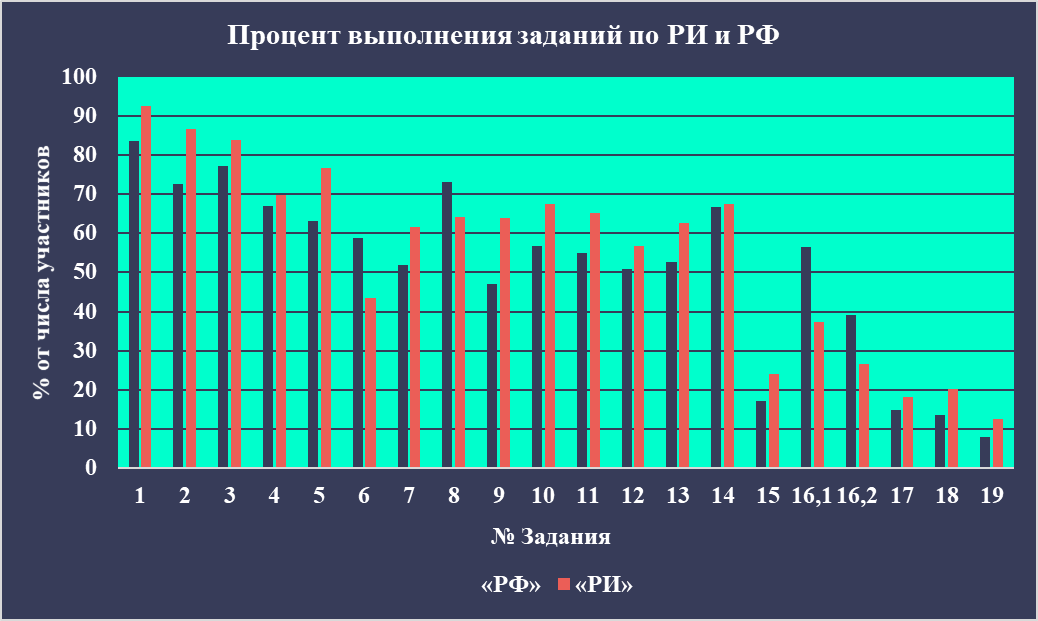 На Диаграмме дан процент выполнения заданий по РИ и по РФ.Лучше, чем по РФ, в РИ выполнены 16 заданий из 19 возможных заданий:лучше на 8,89% выполнено задание № 1; лучше на 14,12% выполнено задание №2; лучше на 6,66% выполнены задания № 3;лучше на 2,91% выполнено задание № 4;лучше на 13,56% выполнено задание № 5;лучше на 9,64% выполнено задание № 7;лучше на 16,71% выполнено задание № 9;лучше на 10,82% выполнено задание № 10;лучше на 10,07% выполнено задание № 11;лучше на 5,67% выполнено задание № 12;лучше на 10,06% выполнено задание № 13;лучше на 0,84% выполнено задание № 14;лучше на 6,81% выполнено задание № 15;лучше на 3,39% выполнено задание № 17;лучше на 6,67% выполнено задание № 18.Также как по РИ выполнены задания высокого уровня сложности №19 (лучше на 4,59%). Как видно из Диаграммы, задания №№ 1-5 – наиболее успешные для учащихся республики (в среднем, более 80% учащихся республики выполнили верно). Менее успешно выполнено задание № 15 (23,96 % учащихся республики выполнили это задание), задание№ 6 (43,34% учащихся республики выполнили это задание), задание№17 (18,26% учащихся республики выполнили это задание), задание повышенного уровня №18 (20,21% учащихся республики выполнили это задание) и задание высокого уровня сложности № 19 (12,46 % учащихся республики выполнили это задание). Выполнение заданий по математике группами участников (в % от числа участников)                                                                                                                                                                                                                                Таблица №14С 8-х классов продолжается изучение систематических курсов «Алгебра», «Геометрия», тем не менее, ВПР в 9 классе (по программе 8 класса) проводилась по предмету «Математика», объединяющая предметное алгебраическое и геометрическое содержание. Представленные результаты свидетельствуют о том, что учащиеся лучше справляются с заданиями на основе предметных знаний по следующим содержательным линиям: линия чисел (тождественные преобразования арифметических и алгебраических выражений), стохастическая линия, линия уравнений, неравенств, систем, требующих хорошей алгоритмической культуры, а также функциональная линия, предполагающая развитие умения использовать функционально-графические представления. Это обусловлено, скорее всего тем, что вычислительные навыки, качественно сформированные на уровне арифметики 5-го и 6-го класса и отработаны на уровне 7-го, 8-го классов, так же, как и типология, техника решения уравнений (уравнений с одной переменной, начиная с начальной школы) и методология функционального аппарата изучены, отработаны в 7-м, 8-м классах на достаточном уровне. Многие девятиклассники продемонстрировали низкий уровень сформированности умений анализировать, извлекать необходимую информацию, в том числе, и, вероятностную, пользоваться оценкой и прикидкой при практических расчётах, решать задачи на основе рассмотрения реальных ситуаций, в которых не требуется точный вычислительный результат.ВыводыХороший уровень сформированности умений по математике в 8-х классах показали обучающиеся по: знанию понятий «уравнение», «корень уравнения», решению линейных и квадратных уравнения, развитию умений применять изученные понятия, результаты, методы для задач практического характера и задач из смежных дисциплин, составлению числовых выражений при решении практических задач, развитию представлений о числе и числовых системах от натуральных до действительных чисел, знанию свойства чисел и арифметических действий, оцениванию значений квадратного корня из положительного числа, знанию геометрических интерпретаций целых, рациональных, действительных чисел, развитию умения применять изученные понятия, результаты, методы для задач практического характера и задач из смежных дисциплин, извлекать информацию, представленную в таблицах, на диаграммах, графиках, чтению информации, представленной в виде таблицы, диаграммы, графика; использованию графиков реальных процессов и зависимостей для определения их свойств, извлечения и интерпретирования информации, представленной в таблицах и на диаграммах, отражающих характеристики реальных процессов, развитию умения использовать функционально-графические представления для описания реальных зависимостей, представления данных в виде таблиц, диаграмм, графиков, иллюстрации с помощью графика.Причины возникновения затруднений: вычислительные ошибки, неумение находить значение дробно-линейных выражений, использовать формулы сокращённого умножения; неумение составлять математическую модель, решать текстовые задачи на проценты, задачи практического содержания;неумение применять геометрические представления при решении практических задач, а также на проверку навыков геометрических построении;сложности выполнения задания повышенного уровня сложности, направленного на проверку логического мышления, умение проводить математические рассуждения; несформированность пространственного мышления, навыков геометрических построений; недостатки в индивидуальной работе учителя-предметника с обучающимися.РекомендацииРекомендации учителям математикиПо результатам анализа спланировать коррекционную работу по устранению выявленных пробелов: организовать сопутствующее повторение на уроках, ввести в план урока проведение индивидуальных тренировочных упражнений для отдельных обучающихся. Использовать тренинговые задания для формирования устойчивых навыков решения заданий, систематически отрабатывать навыки преобразования алгебраических выражений, развивать стойкие вычислительные навыки через систему разноуровневых упражнений. Провести работу над ошибками (фронтальную и индивидуальную), рассматривая два способа решения задач. Конкретизировать составные части задачи с правилами ее оформления, где запись ответа должна строго соответствовать постановке вопроса задачи. Выполнение различных заданий на определение правильной последовательности временных отношений по выстраиванию очередности. Усиление работы по формированию УУД применять изученные понятия, результаты, методы для решения задач практического характера и задач из смежных дисциплин. Глубокое и тщательное изучение трудных для понимания учащихся тем математики. Совершенствование умений находить процент от числа, число по его проценту; находить процентное отношение двух чисел; находить процентное снижение или процентное повышение величины, развитие коммуникативных и познавательных УУД. Обратить особое внимание на повторение, закрепление и на выполнение домашних заданий по темам «Функции», «Формулы сокращенного умножения», работа с числовыми выражениями на вычисления, сравнения. Формировать у обучающихся умение использовать графическую интерпретацию информации, учить извлекать необходимую информация.  Формировать умение анализировать предложенный текст географического, исторического или практического содержания, извлекать из большого текста информацию, необходимую для решения поставленной задачи. Регулярно организовывать проведение диагностических работ по пройденным разделам предмета с целью выявления затруднений, которые остались у обучающихся. Использовать разнообразные формы и методы учебной работы на уроках, чтобы преодолеть пассивность обучающихся и превратить их в активный субъект деятельности, развивать умение оперировать числовыми данными при решении текстовых и геометрических задач изученных видов – в ходе устного счета или математической разминки на каждом уроке. Обратить внимание, планируя учебный процесс, на развитие следующих умений обучающихся: выполнять оценку числовых выражений; осуществлять переход от одной формы записи чисел к другой; работать с различными видами представления информации (текстовыми, графическими, табличными); строить чертежи, развёртки фигур. Формировать у обучающихся при решении геометрических задач системные знания о свойствах фигур, установить взаимосвязь нового материала с тем материалом, который изучался ранее в связи с рассматриваемой фигурой.Проанализировать рабочие программы по математике и по необходимости перераспределить часы на изучение проблемных тем, усилить практическую составляющую курса математики. При осуществлении контрольно-оценочной деятельности систематически использовать критериальную основу, модели заданий, апробированных в рамках ВПР по математике, ориентироваться на комплекс проверяемых умений и видов деятельности, зафиксированных в кодификаторе элементов содержания. Использовать для организации текущего и итогового повторения курса математики учебно-тренировочные материалы, размещённые на сайтах ФГБНУ «Федеральный институт педагогических измерений» (www.fipi.ru); ГАОУ ВО «Московский институт открытого образования» (http://mioo.ru), в том числе, открытый банк задач НИКО для создания индивидуальны образовательных маршрутов учащихся. При организации повторения алгебраической линии школьного курса математики запланировать уроки рефлексии по темам «Тождественные преобразования алгебраических выражений» и «Типология и методология решения текстовых задач»; «Планиметрия треугольников» Для отработки типологии и методологии решения задач включить в учебный процесс следующие типы уроков: урок одной задачи, урок одного метода. Практиковать тренинги по отработке техники преобразований, построений, измерений и вычислений, в том числе, с использованием электронных образовательных ресурсов. Включить в учебный процесс по математике задания на формирование умения оценивать логическую правильность рассуждений, распознавать логически некорректные рассуждения. Увеличить долю логических задач, в том числе, по теории чисел, заданий, требующих проведение доказательных рассуждений, комплексных заданий, заданий комбинированного характера, а также с нестандартными формулировками, дополнительными условиями, на использование нескольких приёмов при решении и отборе решений; «сюжетных» задач; задач на отработку базовых конструкций и включения их в систему более сложных заданий; контекстных задач. Скорректировать методику отработки навыков решения практико-ориентированных задач, изменив вектор в направлении увеличения доли заданий на чтение, анализ и интерпретацию схем, чертежей, моделей, а также включения в учебный процесс заданий по формированию функциональной грамотности, в том числе и математической грамотности Для организации дистанционного учебного взаимодействия на предмет повторения и отработки теоретического материала, опорных базовых конструкций, организации тренингов целесообразно использовать облачные сервисы: Яндекс. Диск https://anokalintik.ru/chto-takoe-oblako-v-internete.html и Google Drive Google Drive. Для разработки индивидуальных образовательных маршрутов для обучения учащихся в дистанционном режиме эффективны следующие онлайн-ресурсы: Российская электронная школа (РЭШ) https://resh.edu.ru/, цифровой образовательный ресурс для школ https://www.yaklass.ru/, https://media.prosv.ru/, образовательная платформа https://rosuchebnik.ru/, библиотека видео уроков по школьной программе https://interneturok.ru/. Директорам общеобразовательных организаций: 1. Провести поэлементный анализ выполнения учащимися ВПР по математике и определить направления организации контроля и методической помощи учителю для решения выявленных проблем. 2. Запланировать в рамках внутришкольного контроля оценку образовательных достижений учащихся по проблемным темам (в том числе и через административные контрольные работы), а также оценку качества применения методик формирования у учащихся вычислительных навыков, организации проблемного обучения на уроках изучения нового материала, организации индивидуальных образовательных траекторий обучения.Код Проверяемые элементы содержания 1 Числа и вычисления 2 Алгебраические выражения 3 Уравнения 4 Функции 5 Координаты на прямой 6 Геометрия 7 Статистика и теория вероятностей Код Проверяемые результаты обучения 1 Выполнять вычисления и преобразования выражений 2 Решать задачи разных типов на производительность, покупки, движение 3 Решать уравнения, неравенства и их системы 4 Оперировать понятиями «функция», «график функции», «способы задания функции»; уметь строить график линейной функции 5 Оперировать понятиями геометрических фигур, применять геометрические факты для решения задач 6.1 Извлекать информацию, представленную в таблицах, на диаграммах, графиках 6.2 Иллюстрировать с помощью графика реальную зависимость или процесс по их характеристикам; строить диаграммы и графики на основе данных №заданияУмения, виды деятельности(в соответствии с ФГОС)Умения, виды деятельности(в соответствии с ФГОС)Блоки ПООП ООО:выпускник научится/ получит возможность научитьсяУровень сложностиМаксимальный балл за выполнение заданияПримерное время выполнения задания обучающимся(в минутах)1Развитие представлений о числе и числовых системах от натуральных до действительных чиселРазвитие представлений о числе и числовых системах от натуральных до действительных чиселОперировать на базовом уровне понятиями «обыкновенная дробь», «смешанное число», «десятичная дробь»Б122Овладение приёмами решения уравнений, систем уравненийОвладение приёмами решения уравнений, систем уравненийОперировать на базовом уровне понятиями «уравнение», «корень уравнения»; решать линейные и квадратные уравнения / решать квадратные уравнения и уравнения, сводимые к ним с помощью тождественных преобразованийБ123Развитие умений применять изученные понятия, результаты, методы для задач практического характера и задач из смежных дисциплинРазвитие умений применять изученные понятия, результаты, методы для задач практического характера и задач из смежных дисциплинСоставлять числовые выражения при решении практическихзадачБ134Развитие представлений о числе и числовых системах от натуральных до действительных чиселРазвитие представлений о числе и числовых системах от натуральных до действительных чиселЗнать свойства чисел и арифметических действийБ135Овладение системой функциональных понятий, развитие умения использовать функционально-графические представленияОвладение системой функциональных понятий, развитие умения использовать функционально-графические представленияСтроить график линейной функцииБ136Развитие умения применять изученные понятия, результаты, методы для задач практического характера и задач из смежных дисциплин, умения извлекать информацию, представленную в таблицах, на диаграммах, графикахРазвитие умения применять изученные понятия, результаты, методы для задач практического характера и задач из смежных дисциплин, умения извлекать информацию, представленную в таблицах, на диаграммах, графикахЧитать информацию, представленную в виде таблицы, диаграммы, графика; использовать графики реальных процессов и зависимостей для определения их свойств / извлекать, интерпретировать информацию, представленную в таблицах и на диаграммах, отражающую свойства и характеристики реальных процессов и явленийП267Умения извлекать информацию, представленную в таблицах, на диаграммах, графиках, описыватьи анализировать массивы данных с помощью подходящих статистических характеристикУмения извлекать информацию, представленную в таблицах, на диаграммах, графиках, описыватьи анализировать массивы данных с помощью подходящих статистических характеристикЧитать информацию, представленную в виде таблицы, диаграммы, графикаБ158Развитие представлений о числе и числовых системах от натуральных до действительных чиселРазвитие представлений о числе и числовых системах от натуральных до действительных чиселОценивать значение квадратного корня из положительного числа / знать геометрическую интерпретацию целых, рациональных, действительных чиселП259Овладение символьным языком алгебрыОвладение символьным языком алгебрыВыполнять несложные преобразования дробно-линейных выражений, использовать формулы сокращённого умноженияБ1310Формирование представлений о простейших вероятностных моделяхФормирование представлений о простейших вероятностных моделяхОценивать вероятность события в простейших случаях / оценивать вероятность реальных событий и явлений в различных ситуацияхБ1411Умение применять изученные понятия, результаты, методы для решения задач практического характера и задач из смежных дисциплинУмение применять изученные понятия, результаты, методы для решения задач практического характера и задач из смежных дисциплинРешать задачи на покупки; находить процент от числа, число по проценту от него, процентное отношение двух чисел, процентное снижение или процентное повышение величиныБ1412Овладение геометрическим языком, формирование систематических знаний о плоских фигурах и их свойствах, использование геометрических понятий и теоремОвладение геометрическим языком, формирование систематических знаний о плоских фигурах и их свойствах, использование геометрических понятий и теоремОперировать на базовом уровне понятиями геометрических фигур, извлекать информацию о геометрических фигурах, представленную на чертежах в явном виде, применять для решения задач геометрические фактыБ131313Овладение геометрическим языком, формирование систематических знаний о плоских фигурах и их свойствах, использование геометрических понятий и теоремОперировать на базовом уровне понятиями геометрических фигур, применять для решения задач геометрические фактыБ141414Овладение геометрическим языком; формирование систематических знаний о плоских фигурах и их свойствах, использование геометрических понятий и теоремОперировать на базовом уровне понятиями геометрических фигур, приводить примеры и контрпримеры для подтверждения высказыванийБ141515Развитие умений моделировать реальные ситуации на языке геометрии, исследовать построенную модель с использованием геометрических понятий и теорем, аппарата алгебрыИспользовать свойства геометрических фигур для решения задач практического содержанияП261616Развитие умения использовать функционально графические представления для описания реальных зависимостейПредставлять данные в виде таблиц, диаграмм, графиков / иллюстрировать с помощью графика реальную зависимость или процесс по их характеристикамП281717Овладение геометрическим языком, формирование систематических знаний о плоских фигурах и их свойствах, использование геометрических понятий и теоремОперировать на базовом уровне понятиями геометрических фигур / применять геометрические факты для решения задач, в том числе предполагающих несколько шагов решенияП161818Развитие умения применять изученные понятия, результаты, методы для решения задач практического характера, умений моделировать реальные ситуации на языке алгебры, исследовать построенные модели с использованием аппарата алгебрыРешать задачи разных типов (на производительность, движение) / решать простыеи сложные задачи разных типов, выбирать соответствующие уравнения или системы уравнений для составления математической модели заданной реальной ситуации или прикладной задачи, выполнять оценку правдоподобия результатовП281919Развитие умений точно и грамотно выражать свои мысли с применением математической терминологии и символики, проводить классификации, логические обоснования, доказательстваРешать простые и сложные задачи разных типов, а также задачи повышенной трудностиВ210Всего заданий — 19, из них Б — 12, П — 6, В — 1.Время выполнения проверочной работы — 90 минут.Максимальный первичный балл — 25.Всего заданий — 19, из них Б — 12, П — 6, В — 1.Время выполнения проверочной работы — 90 минут.Максимальный первичный балл — 25.Всего заданий — 19, из них Б — 12, П — 6, В — 1.Время выполнения проверочной работы — 90 минут.Максимальный первичный балл — 25.Всего заданий — 19, из них Б — 12, П — 6, В — 1.Время выполнения проверочной работы — 90 минут.Максимальный первичный балл — 25.Всего заданий — 19, из них Б — 12, П — 6, В — 1.Время выполнения проверочной работы — 90 минут.Максимальный первичный балл — 25.Всего заданий — 19, из них Б — 12, П — 6, В — 1.Время выполнения проверочной работы — 90 минут.Максимальный первичный балл — 25.Всего заданий — 19, из них Б — 12, П — 6, В — 1.Время выполнения проверочной работы — 90 минут.Максимальный первичный балл — 25.№Уровень сложностиКоличество заданийМаксимальныйпервичный баллПроцент от максимального первичного балла1Базовый1212482Повышенный611443Высокий128Итого1925Отметка по пятибалльной шкале «2» «3» «4» «5» Первичные баллы 0–7 8–14 15–20 21–25 Наименование предметаРИГодКоличествоОО8 класс(чел.)РФКоличествоОО8 класс(чел.)МатематикаРИ2022894499РФ306741031369МатематикаРИ20231307187РФ346791294410ГодГруппы участниковКол-во ООКол-во участников0123456789101112131415161718192021222324252022РФ3067410313690,40,71,21,51,822,22,212,610,99,38,17,164,7106,74,12,71,71,11,50,80,40,10,12022РИ8944990,10,20,30,60,91,82,12,41011,29,38,47,46,859,37,74,53,62,41,21,91,61,10,20,12023РФ3467912944100,40,611,31,51,71,81,811,410,79,48,17,16,14,810,27,44,73,121,31,810,50,20,12023РИ1307187000,40,81,11,82,22,68,511,19,68,26,365,69,47,54,53,421,73,320,90,60,3Административно-территориальная единицаКоличество обучающихся, выполнившихВПР (чел.)Доля учащихся, отметки по ВПРкоторых ниже их годовой отметки (%)Доля учащихся, отметки по ВПР которых совпадают с их годовойотметкой по предмету(%)Доля учащихся, отметки по ВПРкоторых выше их годовой отметки (%)МатематикаМатематикаМатематикаМатематикаМатематикаРеспублика Ингушетия71871427/19,865444/75,75316/4,4г. Карабулак46865/13,89391/83,5512/2,56г. Магас47399/20,93346/73,1528/5,92г. Малгобек58698/16,72454/77,4734/5,8г. Назрань1554322/20,721178/75,854/3,47Джейрахский район 423/7,1439/92,860/0Малгобекский район956200/20,92729/76,2627/2,82Назрановский район1898402/21,18141/74,7178/4,11Сунженский район1203238/19,78882/73,3283/6,9РИ (региональное подчинение)70/07/70/0Образовательная организацияПодтвердили(Отметка = Отметке по журналу) %ГБОУ «СОШ № 1 г. Карабулак»85.71ГБОУ «СОШ № 4 г. Карабулак»92.86ГБОУ «СОШ № 5 г. Карабулак»100ГБОУ «Лицей-детский сад г. Магас»85.26 ГБОУ «СОШ-детский сад №1 г. Магас»88.64ГБОУ «СОШ № 3 г. Малгобек»90.38ГБОУ «СОШ № 6 г. Малгобек»100ГБОУ «СОШ № 9 г. Малгобек»100ГБОУ «СОШ № 13 г. Малгобек»91.67ГБОУ «СОШ № 11 г. Малгобек»100ГБОУ «Школа-интернат № 4 г. Малгобек»87.5ГБОУ «СОШ № 5 г. Назрань»97.1ГБОУ «СОШ № 2 г. Назрань»86.25ГБОУ «СОШ № 4 г. Назрань»90.12ГБОУ «Лицей № 1 г. Назрань»100ГБОУ «СОШ № 19 г. Назрань»92.86ГБОУ «СОШ № 22 г. Назрань»96.3ГБОУ «СОШ с.п. Джейрах»96.43ГБОУ «СОШ с.п. Ольгетти» 85.71ГБОУ «СОШ № 21 с.п. Аки-юрт»95.65ГБОУ «СОШ № 2 с.п. Вознесенское»100ГБОУ «СОШ № 14 с.п. Нижние Ачалуки»100ГБОУ «СОШ № 28 с.п. Южное»90.91ГБОУ «СОШ с.п. Гази-Юрт»97.5ГБОУ «СОШ № 2 с.п. Кантышево»100ГБОУ «СОШ № 3 с.п. Кантышево»89.66ГБОУ «СОШ № 1 с.п. Сурхахи»91.67ГБОУ «СОШ № 3 с.п. Сурхахи»85.71ГБОУ КШ «ГКК им. А.Д. Цороева РИ»100НОУ «СОШ «Интеллект» с.п. Экажево» 100ГБОУ «СОШ № 2 с.п. Яндаре»91.89ГБОУ «СОШ № 1 с.п. Плиево»90ГБОУ «ООШ с.п. Плиево»90ГБОУ «ООШ с.п. Гейрбек-Юрт»85.71ГБОУ «СОШ № 5 с.п. Экажево»98.11ГБОУ «СОШ № 4 с.п. Экажево»100ГБОУ «СОШ с.п. Аршты»85.71ГБОУ «СОШ с.п. Мужичи»90.91ГБОУ «СОШ № 5 г. Сунжа»100ГБОУ «СОШ № 7 г. Сунжа»93.33ГКОУ «РЦДО»100Административно-территориальная единицаКоэффициент сравнения отметокМАТЕМАТИКАМАТЕМАТИКАг. Карабулак-11.33г. Магас-15.01г. Малгобек-10.92г. Назрань-17.25Джейрахский район-7.14Малгобекский район-18.1Назрановский район-17.07Сунженский район-12.88РИ (региональное подчинение)0Количество участников Распределение отметок участников в %Распределение отметок участников в %Распределение отметок участников в %Распределение отметок участников в %Отметки о наличии рисковКоличество участников «2»«3»«4» «5»Отметки о наличии рисковРоссийская Федерация12944101057,2529,013,73Республика Ингушетия 71878,955,2928,57,3 г. Карабулак4688,9758,3327,994,7ГБОУ «СОШ № 1 г. Карабулак»1128,0457,1433,041,79низкие рез-тыГБОУ «СОШ №2 г. Карабулак»647,8154,6932,814,69низкие рез-тыГБОУ «СОШ № 3 г. Карабулак»11814,4150,8523,7311,02низкие рез-тыГБОУ «Гимназия № 1 г. Карабулак»7810,2652,5637,180низкие рез-тыГБОУ «СОШ № 4 г. Карабулак»427,1461,923,817,14низкие рез-тыГБОУ «СОШ № 5 г. Карабулак»54087,0411,111,85низкие рез-тыг. Магас4738,4650,5330,4410,57ГБОУ «Гимназия «Марем» г. Магас»519,849,0227,4513,73ГБОУ «Лицей-детский сад г. Магас»1907,3745,7931,5815,26 ГБОУ «СОШ-детский сад №1 г. Магас»	444,5534,0945,4515,91ГБОУ «Центр образования г. Магас»12910,0858,1426,365,43низкие рез-ты ГБОУ «СОШ № 2 г. Магас»5910,1762,7127,120низкие рез-тыг. Малгобек5864,7854,2730,210,75ГБОУ «СОШ № 1 г. Малгобек»3212,559,3821,886,25ГБОУ «СОШ № 3 г. Малгобек»104047,1238,4614,42ГБОУ «СОШ № 6 г. Малгобек»8075250низкие рез-тыГБОУ «СОШ № 9 г. Малгобек»6010000низкие рез-тыГБОУ «СОШ № 13 г. Малгобек»12066,6733,330низкие рез-тыГБОУ «СОШ № 18 г. Малгобек»807,561,2521,2510низкие рез-тыГБОУ «СОШ № 20 г. Малгобек»73042,4746,5810,96ГБОУ «ООШ № 11 г. Малгобек»2050500ГБОУ «Гимназия № 1 г. Малгобек»56048,2135,7116,07ГБОУ «Школа-интернат № 4 г. Малгобек»16056,2531,2512,5ГБОУ «СОШ № 5 г. Малгобек»759,3361,33209,33низкие рез-тыГБОУ «СОШ № 2 г. Малгобек»4712,7742,5534,0410,64ГБОУ «СОШ № 16 г. Малгобек»756,6762,6721,339,33низкие рез-тыг. Назрань155410,0461,8423,944,18ГБОУ «СОШ № 14 г. Назрань»5712,2857,8928,071,75низкие рез-тыГБОУ «СОШ № 7 г. Назрань»6314,2971,4314,290низкие рез-тыГБОУ «СОШ № 8 г. Назрань»444,5572,7320,452,27низкие рез-тыГБОУ «СОШ № 9 г. Назрань»6616,6757,5819,76,06низкие рез-тыГБОУ «СОШ № 5 г. Назрань»1386,5270,2919,573,62низкие рез-тыГБОУ «СОШ-детский сад № 10 г. Назрань»7517,3345,33325,33низкие рез-тыГБОУ «СОШ-детский сад № 11 г. Назрань»50674200низкие рез-тыГБОУ «СОШ № 1 г. Назрань»87044,8340,2314,94ГБОУ «СОШ № 2 г. Назрань»808,7561,2527,52,5низкие рез-тыГБОУ «СОШ № 3 г. Назрань»18923,2833,8634,927,94ГБОУ «СОШ № 4 г. Назрань»811,2379,0119,750низкие рез-тыГАОУ «Гимназия № 1 г. Назрань»852,3563,5332,941,18низкие рез-тыГБОУ «Назрановская школа-интернат № 1»4228,5757,1414,290низкие рез-тыГБОУ «Лицей № 1 г. Назрань»111065,7734,230низкие рез-тыГБОУ «СОШ № 6 г. Назрань»816,1776,5411,116,17низкие рез-тыГБОУ «СОШ № 15 г. Назрань»978,2576,2915,460низкие рез-тыГБОУ «СОШ № 12 г. Назрань»4517,7871,1111,110низкие рез-тыГБОУ «СОШ № 13 г. Назрань»498,1663,2714,2914,29низкие рез-тыГБОУ «СОШ № 18 г. Назрань»452077,782,220низкие рез-тыГБОУ «СОШ № 19 г. Назрань»424,7659,5219,0516,67низкие рез-тыГБОУ «СОШ № 22 г. Назрань»27070,3729,630низкие рез-тыДжейрахский район427,1435,7135,7121,43ГБОУ «СОШ с.п. Джейрах»283,5735,7139,2921,43ГБОУ «СОШ с.п. Ольгетти» 1414,2935,7128,5721,43Малгобекский район95610,6749,3730,759,21ГБОУ «СОШ № 21 с.п. Аки-юрт»23052,1726,0921,74ГБОУ «СОШ № 10 с.п. Вежари»152046,6733,330низкие рез-тыГБОУ «СОШ № 17 с.п. Верхние Ачалуки»1054,7653,3334,297,62низкие рез-тыГБОУ «СОШ № 22 с.п. Верхние Ачалуки»60105526,678,33низкие рез-тыГБОУ «СОШ № 2 с.п. Вознесенское»128,3358,3333,330низкие рез-тыГБОУ «СОШ № 26 с.п. Зязиков-юрт»8810,2331,8234,0923,86ГБОУ «СОШ № 12 с.п. Инарки»64079,6920,310низкие рез-тыГБОУ «СОШ № 23 с.п. Инарки»2615,3846,1526,9211,54низкие рез-тыГБОУ «СОШ № 14 с.п. Нижние Ачалуки»64031,2553,1315,63ГБОУ «ООШ № 27 с.п. Нижние Ачалуки»525,7757,6930,775,77низкие рез-тыГБОУ «СОШ №5 с.п. Новый Редант»6428,1353,1317,191,56низкие рез-тыГБОУ «СОШ № 7 с.п. Пседах»429,5259,5228,572,38низкие рез-тыГБОУ «СОШ № 25 с.п. Пседах»591,6955,9325,4216,95ГБОУ «СОШ № 19 с.п. Сагопши»492,0461,2232,654,08низкие рез-тыГБОУ «ООШ № 8 с.п. Сагопши»24050500ГБОУ «СОШ № 15 с.п. Средние Ачалуки»5516,3647,2730,915,45низкие рез-тыГБОУ «ООШ № 29 с.п. Средние Ачалуки»273,759,2637,040низкие рез-тыГБОУ «СОШ № 28 с.п. Южное»229,0927,2736,3627,27ГБОУ «ООШ № 24 с.п. Новый Редант»3528,5745,7122,862,86низкие рез-тыГБОУ «СОШ № 30 с.п. Сагопши»7035,7125,7125,7112,86низкие рез-тыНазрановский район189810,3851,2130,358,06ГБОУ «СОШ с.п. Али-Юрт»452044,4426,678,89низкие рез-тыГБОУ «ООШ с.п. Али-Юрт»5810,3444,8336,218,62ГБОУ «Гимназия Назрановского района с.п. Али-юрт»823,6631,7154,889,76ГБОУ «СОШ с.п. Гази-Юрт»40067,527,55низкие рез-тыГБОУ «СОШ с.п. Долаково»427,1452,3823,8116,67низкие рез-тыГБОУ «ООШ с.п. Долаково»319,6841,9441,946,45ГБОУ «СОШ-детский сад № 1 с.п. Кантышево»11915,1357,1423,534,2низкие рез-тыГБОУ «СОШ № 2 с.п. Кантышево»44056,8229,5513,64ГБОУ «СОШ № 3 с.п. Кантышево»878,0555,1731,035,75низкие рез-тыГБОУ «ООШ с.п. Кантышево»498,1644,934,6912,24ГБОУ «СОШ № 1 с.п. Сурхахи»484,1760,422510,42низкие рез-тыГБОУ «СОШ № 2 с.п. Сурхахи»1186,7874,5814,414,24низкие рез-тыГБОУ «СОШ № 3 с.п. Сурхахи»494,0877,5510,28,16низкие рез-тыГБОУ «ООШ с.п. Сурхахи»4214,2957,1426,192,38низкие рез-тыГБОУ КШ «ГКК им. А.Д. Цороева РИ»442,2745,4547,734,55ГБОУ «СОШ № 1 с.п. Экажево»7626,3255,2614,473,95низкие рез-тыГБОУ «СОШ № 2 с.п. Экажево»313,2351,6145,160ГБОУ «СОШ № 3 с.п. Экажево»6719,450,7520,98,96низкие рез-тыНОУ «СОШ «Интеллект» с.п. Экажево» 147,1428,5742,8621,43ГБОУ «СОШ № 1 им. А.Т. Хашагульгова с.п. Яндаре»5710,5350,8829,828,77низкие рез-тыГБОУ «СОШ № 2 с.п. Яндаре»372,756,7637,842,7ГБОУ «СОШ № 3 с.п. Яндаре»2317,3947,8326,098,7низкие рез-тыГБОУ «СОШ № 1 с.п. Барсуки»8114,8151,8530,862,47низкие рез-тыГБОУ «СОШ № 2 с.п. Барсуки»3810,5355,2623,6810,53низкие рез-тыГБОУ «СОШ № 1 с.п. Плиево»705,7135,7138,5720ГБОУ «СОШ № 2 с.п. Плиево»166,2562,531,250низкие рез-тыГБОУ «СОШ № 3 с.п. Плиево»8521,1844,7134,120низкие рез-тыГБОУ «ООШ с.п. Плиево»101060300низкие рез-тыГБОУ «ООШ с.п. Гейрбек-Юрт»7057,1442,860ГБОУ «СОШ-детский сад № 2 с.п. Долаково»8417,865030,951,19низкие рез-тыГБОУ «СОШ № 5 с.п. Экажево»531,8926,4249,0622,64ГБОУ «СОШ № 4 с.п. Экажево»732,7454,7934,258,22ГБОУ «СОШ № 4 с.п. Кантышево»478,5151,0629,7910,64ГБОУ «СОШ № 4 с.п. Плиево им. М-С. А. Плиева»8716,0928,7431,0324,14ГБОУ «СОШ № 4 с.п. Яндаре»18066,6727,785,56низкие рез-тыГАОУ «Лицей-центр одаренных детей «Олимп»»2611,5461,5426,920низкие рез-тыСунженский район12035,9959,7728,016,23ГБОУ «СОШ с.п. Алкун»1010503010низкие рез-тыГБОУ «СОШ с.п. Алхасты»60563,3318,3313,33низкие рез-тыГБОУ «СОШ с.п. Аршты»147,1457,1421,4314,29низкие рез-тыГБОУ «СОШ № 1 с.п. Галашки»25852400низкие рез-тыГБОУ «СОШ № 2 с.п. Галашки»339,0954,5536,360низкие рез-тыГБОУ «СОШ с.п. Мужичи»229,0954,5531,824,55низкие рез-тыГБОУ «СОШ № 1 с.п. Нестеровское»595,0845,7638,9810,17ГБОУ «СОШ № 2 с.п. Нестеровское»588,6253,4537,930низкие рез-тыГБОУ «СОШ № 3 с.п. Нестеровское»5516,3647,2727,279,09низкие рез-тыГБОУ «СОШ № 1 г. Сунжа»547,4174,0712,965,56низкие рез-тыГБОУ «СОШ № 2 г. Сунжа»109060,5533,036,42низкие рез-тыГБОУ «СОШ № 3 г. Сунжа»500404812ГБОУ «СОШ № 4 г. Сунжа»5610,7160,7119,648,93низкие рез-тыГБОУ «СОШ № 5 г. Сунжа»273,770,3722,223,7низкие рез-тыГБОУ «СОШ № 6 г. Сунжа»5910,1752,5430,516,78ГБОУ «СОШ № 7 г. Сунжа»6007026,673,33низкие рез-тыГБОУ «СОШ № 1 с.п. Троицкое»636,3563,4923,816,35низкие рез-тыГБОУ «СОШ № 2 с.п. Троицкое»1312,2975,5719,852,29низкие рез-тыФГКОУ «СОШ № 14 Министерства обороны РФ»2050500ГБОУ «СОШ № 3 с.п. Троицкое»2711,1151,8533,333,7низкие рез-тыГБОУ «ООШ с.п. Чемульга»616,675033,330низкие рез-тыГБОУ «ООШ с.п. Галашки»1513,3353,3326,676,67низкие рез-тыГБОУ «ООШ № 2 с.п. Сунжа»488,3354,1729,178,33низкие рез-тыГБОУ «ООШ № 4 с.п. Троицкое»746,7659,4622,9710,81низкие рез-тыГБОУ «Лицей № 1 г. Сунжа»25068320низкие рез-тыГБОУ «СОШ № 4 с.п. Нестеровское»616,5660,6627,874,92низкие рез-тыРИ (региональное подчинение)7071,4328,570ГКОУ «РЦДО»7071,4328,570низкие рез-тыКоличество участниковРаспределение отметок участников в %Распределение отметок участников в %Распределение отметок участников в %Распределение отметок участников в %Качественная успеваемость, %Успеваемость,%Средний баллСтепень обученности учащихся (СОУ)Количество участников«2»«3»«4»«5»Качественная успеваемость, %Успеваемость,%Средний баллСтепень обученности учащихся (СОУ)Российская Федерация12944101057,2529,013,7367.2596.263.7357.68Республика Ингушетия71878,955,2928,57,335.891.13.3446.87г. Карабулак4688,9758,3327,994,732.6991.033.2845.05г. Магас4738,4650,5330,4410,5741.0191.543.4349.6г. Малгобек5864,7854,2730,210,7540.9695.223.4750.38г. Назрань155410,0461,8423,944,1828.1289.963.2243.37Джейрахский район427,1435,7135,7121,4357.1492.863.7158.29Малгобекский район95610,6749,3730,759,2139.9689.333.3848.37Назрановский район189810,3851,2130,358,0638.4189.623.3647.58Сунженский район12035,9959,7728,016,2334.2594.013.3446.64РИ (региональное подчинение)7071,4328,57028.571003.2944Количество учащихсяКоличество учащихсяКоличество учащихсяРаспределение по отметкам (%)Распределение по отметкам (%)Распределение по отметкам (%)Распределение по отметкам (%)Распределение по отметкам (%)Распределение по отметкам (%)Распределение по отметкам (%)Распределение по отметкам (%)Распределение по отметкам (%)Распределение по отметкам (%)Распределение по отметкам (%)Распределение по отметкам (%)Количество учащихсяКоличество учащихсяКоличество учащихся«2»«2»«2»«3»«3»«3»«4»«4»«4»«5»«5»«5»202020222023202020222023202020222023202020222023202020222023Республика Ингушетия37604499718715,848,388,958,7658,0855,29 22,5828,6728,52,814,877,3Российская Федерация6897721031369129441019,2411,971057,9858,5857,2520,9326,5329,011,852,923,73№ п/пБлоки ПООП обучающийся научится / получит возможность научиться или проверяемые требования (умения) в соответствии с ФГОС (ФК ГОС)Максимальный баллСредний % выполненияСредний % выполненияСредний % выполненияСредний % выполненияСредний % выполненияСредний % выполненияСредний % выполненияСредний % выполненияСредний % выполненияСредний % выполненияСредний % выполнения№ п/пБлоки ПООП обучающийся научится / получит возможность научиться или проверяемые требования (умения) в соответствии с ФГОС (ФК ГОС)Максимальный баллРоссийская ФедерацияРеспубликаИнгушетияг. Карабулакг. Магасг. Малгобек г. НазраньДжейрахскийрайонМалгобекский районНазрановский районСунженскийрайонРИ (региональное подчинение)1294410 уч.7187 уч.468 уч.473 уч.586 уч.1554 уч.42 уч.956 уч.1898 уч.1203 уч.7 уч.1. Развитие представлений о числе и числовых системах от натуральных до действительных чисел. Оперировать на базовом уровне понятиями «обыкновенная дробь», «смешанное число», «десятичная дробь»  83,5892,4796,7998,193,1788,5597,6292,6891,294,931002. Овладение приёмами решения уравнений, систем уравнений. Оперировать на базовом уровне понятиями «уравнение», «корень уравнения»; решать линейные и квадратные уравнения / решать квадратные уравнения и уравнения, сводимые к ним с помощью тождественных преобразований  72,4586,5793,3890,0687,3783,2773,8186,0983,8391,685,713. Развитие умений применять изученные понятия, результаты, методы для задач практического характера и задач из смежных дисциплин. Составлять числовые выражения при решении практических задач  77,1983,8591,4574,8485,6779,7997,6283,6884,5187,281004. Развитие представлений о числе и числовых системах от натуральных до действительных чисел. Знать свойства чисел и арифметических действий  66,8169,7282,6965,9674,9158,8269,0571,5572,671,6585,715. Овладение системой функциональных понятий, развитие умения использовать функционально-графические представления. Строить график линейной функции  63,0976,6563,4675,4884,9875,4276,1969,2579,0881,711006. Развитие умения применять изученные понятия, результаты, методы для задач практического характера и задач из смежных дисциплин, умения извлекать информацию, представленную в таблицах, на диаграммах, графиках. Читать информацию, представленную в виде таблицы, диаграммы, графика; использовать графики реальных процессов и зависимостей для определения их свойств / извлекать, интерпретировать информацию, представленную в таблицах и на диаграммах, отражающую характеристики реальных процессов58,7143,3442,9547,8947,273820,2451,4643,9140,3214,297. Умения извлекать информацию, представленную в таблицах, на диаграммах, графиках, описывать и анализировать массивы данных с помощью подходящих статистических характеристик. Читать информацию, представленную в виде таблицы, диаграммы, графика  51,9961,6363,6871,0462,2948,8476,1960,5666,0766,585,718. Развитие представлений о числе и числовых системах от натуральных до действительных чисел.  Оценивать значение квадратного корня из положительного числа / знать геометрическую интерпретацию целых, рациональных, действительных чисел  72,9564,0558,9760,7867,1568,6988,164,6460,1264,75509. Овладение символьным языком алгебры. Выполнять несложные преобразования дробно-линейных выражений, использовать формулы сокращённого умножения  47,0863,858,7664,2770,8257,452,3859,3165,4471,8257,1410. Формирование представлений о простейших вероятностных моделях. Оценивать вероятность события в простейших случаях / оценивать вероятность реальных событий и явлений в различных ситуациях  56,6467,4653,6360,8969,6271,5657,1471,1371,7159,6885,7111. Умение применять изученные понятия, результаты, методы для решения задач практического характера и задач из смежных дисциплин. Решать задачи на покупки; находить процент от числа, число по проценту от него, процентное отношение двух чисел, процентное снижение или процентное повышение величины  55,0565,1269,8751,867,4158,9485,7166,4266,671,1685,7112. Овладение геометрическим языком, формирование систематических знаний о плоских фигурах и их свойствах, использование геометрических понятий и теорем. Оперировать на базовом уровне понятиями геометрических фигур, извлекать информацию о геометрических фигурах, представленную на чертежах в явном виде, применять для решения задач геометрические факты  50,9556,6265,3865,5459,5651,0371,4353,1454,2161,5157,1413. Овладение геометрическим языком, формирование систематических знаний о плоских фигурах и их свойствах, использование геометрических понятий и теорем. Оперировать на базовом уровне понятиями геометрических фигур, применять для решения задач геометрические факты  52,6462,759,459,8363,8258,8271,4361,0964,1768,2557,1414. Овладение геометрическим языком; формирование систематических знаний о плоских фигурах и их свойствах, использование геометрических понятий и теорем. Оперировать на базовом уровне понятиями геометрических фигур, приводить примеры и контрпримеры для подтверждения высказываний  66,6267,4663,8967,8670,4868,3473,8165,1769,0765,1757,1415. Развитие умений моделировать реальные ситуации на языке геометрии, исследовать построенную модель с использованием геометрических понятий и теорем, аппарата алгебры.   Использовать свойства геометрических фигур для решения задач практического содержания  17,1523,9633,4438,3725,7722,3922,6227,5616,5224,6135,7116.116.1. Развитие умения использовать функционально графические представления для описания реальных зависимостей. Представлять данные в виде таблиц, диаграмм, графиков / иллюстрировать с помощью графика реальную зависимость или процесс по их характеристикам  56,4237,2536,9755,8141,1331,2754,7638,0840,6229,0185,7116.216.2. Развитие умения использовать функционально графические представления для описания реальных зависимостей. Представлять данные в виде таблиц, диаграмм, графиков / иллюстрировать с помощью графика реальную зависимость или процесс по их характеристикам  39,0226,4833,9744,429,1821,695023,8525,0824,7742,8617.17. Овладение геометрическим языком, формирование систематических знаний о плоских фигурах и их свойствах, использование геометрических понятий и теорем. Оперировать на базовом уровне понятиями геометрических фигур / применять геометрические факты для решения задач, в том числе предполагающих несколько шагов решения  14,8718,2619,2335,7321,516,479,5219,9815,1215,71018.18. Развитие умения применять изученные понятия, результаты, методы для решения задач практического характера, умений моделировать реальные ситуации на языке алгебры, исследовать построенные модели с использованием аппарата алгебры. Решать задачи разных типов (на производительность, движение) / решать простые и сложные задачи разных типов, выбирать соответствующие уравнения или системы уравнений для составления математической модели заданной реальной ситуации или прикладной задачи13,4620,2123,533,330,0318,6322,6219,419,5212,7214,2919.19. Развитие умений точно и грамотно выражать свои мысли с применением математической терминологии и символики, проводить классификации, логические обоснования, доказательства. Решать простые и сложные задачи разных типов, а также задачи повышенной трудности  7,8712,4611,8618,615,1913,0322,6212,2910,7210,810Образовательная организацияКол-во участников12345678910111213141516.116.2171819Максимальный балл11111212111111211122Российская Федерация129441083,5872,4577,1966,8163,0958,7151,9972,9547,0856,6455,0550,9552,6466,6217,1556,4239,0214,8713,467,87Республика Ингушетия718792,4786,5783,8569,7276,6543,3461,6364,0563,867,4665,1256,6262,767,4623,9637,2526,4818,2620,2112,46г. Карабулак46896,7993,3891,4582,6963,4642,9563,6858,9758,7653,6369,8765,3859,463,8933,4436,9733,9719,2323,511,86ГБОУ «СОШ № 1 г. Карабулак»11296,4394,6494,6477,6883,0416,0734,8258,0455,3681,2556,257554,4660,7114,2929,4624,1114,2935,278,48ГБОУ «СОШ №2 г. Карабулак»6496,8885,9478,1393,7576,5648,4478,1370,3164,0660,9487,543,7564,0656,2526,5656,2553,132521,8817,19ГБОУ «СОШ № 3 г. Карабулак»11810010093,2293,2249,1552,5486,4450,8584,7532,284,7584,7584,7561,8671,1932,238,9837,2935,5922,46ГБОУ «Гимназия № 1 г. Карабулак»7894,8784,6292,3153,8544,8752,5665,3860,932,0521,7978,2152,5652,5683,3331,415047,4411,5410,268,33ГБОУ «СОШ № 4 г. Карабулак»4210010010092,8692,8664,2988,154,7678,5771,4361,954,7647,6240,4829,7628,5719,059,525,954,76ГБОУ «СОШ № 5 г. Карабулак»5490,7492,5988,8990,7442,5940,7435,1965,7425,9366,6738,8955,5627,7874,074,6327,7812,961,857,410г. Магас47398,190,0674,8465,9675,4847,8971,0460,7864,2760,8951,865,5459,8367,8638,3755,8144,435,7333,318,6ГБОУ «Гимназия «Марем» г. Магас»5196,0882,3576,4782,3574,5135,2952,9474,5135,2972,5535,2941,1866,6774,5129,4152,9433,3325,495,8815,69ГБОУ «Лицей-детский сад г. Магас»19010010074,2176,8477,3748,9591,5844,2179,4756,8454,2176,847062,6353,167071,0552,6331,5816,58ГБОУ «СОШ-детский сад №1 г. Магас»4497,7386,3684,095088,6477,2765,9171,5993,1893,1884,0981,8252,2763,6434,0968,1829,5540,9128,4131,82ГБОУ «Центр образования г. Магас»12997,6786,0577,5258,1475,1937,657,3672,4854,2647,2951,1660,4749,6170,5426,7441,0925,5815,550,3917,44ГБОУ «СОШ № 2 г. Магас»5994,9276,2762,7145,7661,0255,9354,2468,6440,6869,4935,5949,1549,1576,2727,1235,5920,3430,5128,8120,34г. Малгобек58693,1787,3785,6774,9184,9847,2762,2967,1570,8269,6267,4159,5663,8270,4825,7741,1329,1821,530,0315,19ГБОУ «СОШ № 1 г. Малгобек»3210010093,7581,2584,3862,571,8834,3865,6365,6359,3846,8834,382510,9421,882518,759,380ГБОУ «СОШ № 3 г. Малгобек»10496,1578,8564,4273,0880,7761,0670,1962,0257,6978,8589,4255,7751,9268,2734,1336,5430,7734,6269,2338,46ГБОУ «СОШ № 6 г. Малгобек»8100100100100100087,51005010087,51005087,512,55012,50250ГБОУ «СОШ № 9 г. Малгобек»666,6750010033,335016,6791,6716,6716,670016,6783,33083,3333,33000ГБОУ «СОШ № 13 г. Малгобек»1210083,3358,3333,331005066,6750751008,3366,677558,33033,3316,67000ГБОУ «СОШ № 18 г. Малгобек»8092,58088,7566,2581,2538,1347,563,756068,7568,7547,567,57041,2532,527,536,2520,6318,13ГБОУ «СОШ № 20 г. Малгобек»7398,6398,6398,6383,5672,634,2591,7852,0597,2694,5298,6379,4595,8990,4128,7758,950,6812,3314,388,9ГБОУ «ООШ № 11 г. Малгобек»2100100100100100505010050500505010005050000ГБОУ «Гимназия № 1 г. Малгобек»5669,6491,0710089,2991,0756,2582,1476,79757582,1480,365067,8641,0764,292530,365017,86ГБОУ «Школа-интернат № 4 г. Малгобек»1610010010010010053,1362,510081,255081,2587,55087,52562,518,756,2512,53,13ГБОУ «СОШ № 5 г. Малгобек»7598,677285,336482,672842,677258,6749,3357,3334,6757,336017,3329,332020343,33ГБОУ «СОШ № 2 г. Малгобек»4795,7495,7495,7472,3495,7467,0282,9876,691,4993,6255,3257,4559,5774,4713,8338,327,6614,8918,092,13ГБОУ «СОШ № 16 г. Малгобек»7590,6797,3385,3373,3394,6747,3326,677877,3337,3326,67688478,67143628810,6718,67г. Назрань155488,5583,2779,7958,8275,423848,8468,6957,471,5658,9451,0358,8268,3422,3931,2721,6916,4718,6313,03ГБОУ «СОШ № 14 г. Назрань»5787,7284,2149,1247,3750,8835,9659,6574,5649,1233,3392,9849,1259,6582,4615,7947,3729,8212,284,390,88ГБОУ «СОШ № 7 г. Назрань»6395,2471,4365,0842,8641,2730,9539,6879,3739,6857,1460,3217,4665,0871,438,7311,113,179,5223,0215,08ГБОУ «СОШ № 8 г. Назрань»4493,1884,0995,4531,8281,8251,1456,8286,365056,8288,6468,1881,8288,6429,5556,8215,91012,512,5ГБОУ «СОШ № 9 г. Назрань»6696,9780,398,4828,7992,4256,0666,6750,7628,7974,2419,730,336,3663,6414,3954,5512,129,0906,06ГБОУ «СОШ № 5 г. Назрань»13887,6885,5187,6851,4564,4918,4847,8369,9377,5479,7157,9756,5236,9662,3213,4123,1912,3217,3913,415,8ГБОУ «СОШ-детский сад № 10 г. Назрань»75888473,3369,336838,6718,676462,6769,3345,3373,3370,6770,672642,6729,331216,674,67ГБОУ «СОШ-детский сад № 11 г. Назрань»5084806684463652788470707880882340020ГБОУ «СОШ № 1 г. Назрань»8782,7691,9573,5654,0290,855,1764,3787,3635,6390,855,1727,5960,9271,2670,1171,2663,2244,8349,4364,37ГБОУ «СОШ № 2 г. Назрань»8088,7588,759051,25805038,7573,7591,2532,566,2563,7568,7575152,52,533,7545,633,13ГБОУ «СОШ № 3 г. Назрань»18990,4899,4766,1476,1993,1243,3942,3369,3152,3888,3679,8934,9261,946,5620,3733,8627,5124,8716,1422,49ГБОУ «СОШ № 4 г. Назрань»8110079,0187,6590,1283,9531,4833,3358,0270,3793,8325,9358,0241,9885,1913,5819,752,471,231,230ГАОУ «Гимназия № 1 г. Назрань»8595,2987,0610047,0685,8847,0649,4182,3581,1849,4118,8255,2955,2974,1241,1835,2955,2923,5336,475,29ГБОУ «Назрановская школа-интернат № 1»4283,3371,4371,435095,2426,1966,6741,6740,4876,1954,765047,6252,3810,712,38014,293,575,95ГБОУ «Лицей № 1 г. Назрань»11182,8879,2890,0953,1570,2746,8549,5571,6234,2384,6877,4847,7588,2974,7742,3447,7528,8310,8119,8213,96ГБОУ «СОШ № 6 г. Назрань»8164,276,5466,6766,6754,3216,0535,867,2845,6874,0766,6772,8448,1562,9615,4343,2137,0422,2213,5810,49ГБОУ «СОШ № 15 г. Назрань»9792,7869,0794,8559,7974,2341,2480,4163,9244,3355,6735,0574,2344,3387,637,2214,434,125,1525,777,73ГБОУ «СОШ № 12 г. Назрань»4573,3382,2264,4422,2262,2237,7842,2236,6728,896088,892077,7871,11033,3337,784,4412,226,67ГБОУ «СОШ № 13 г. Назрань»4910095,9295,9279,5997,9632,6559,1882,6591,8479,5971,4355,153,0648,9818,3718,378,1614,298,164,08ГБОУ «СОШ № 18 г. Назрань»4586,6775,5677,7866,6777,7811,11205084,4484,4435,5653,3366,6748,891,114,440000ГБОУ «СОШ № 19 г. Назрань»4295,2476,1985,7161,992,8641,6785,7171,4385,7190,4888,145,2471,4376,1933,3321,4311,930,9530,9533,33ГБОУ «СОШ № 22 г. Назрань»2796,359,2655,5674,0748,1542,5922,2251,8522,2251,8537,0448,1529,6348,1535,1948,1551,8525,9340,7448,15Джейрахский район4297,6273,8197,6269,0576,1920,2476,1988,152,3857,1485,7171,4371,4373,8122,6254,76509,5222,6222,62ГБОУ «СОШ с.п. Джейрах»2896,4360,7196,437564,2916,0771,4392,867542,8685,7164,297585,712557,1453,5702532,14ГБОУ «СОШ с.п. Ольгетти»1410010010057,1410028,5785,7178,577,1485,7185,7185,7164,295017,865042,8628,5717,863,57Малгобекский район95692,6886,0983,6871,5569,2551,4660,5664,6459,3171,1366,4253,1461,0965,1727,5638,0823,8519,9819,412,29ГБОУ «СОШ № 21 с.п. Аки-юрт»2310010095,6543,4847,8382,6191,369,5765,2230,4395,6556,5256,5282,6115,2269,5765,2243,4836,968,7ГБОУ «СОШ № 10 с.п. Вежари»1586,6793,3386,6766,6753,334053,3346,6713,3373,33606053,3373,33104033,3326,6736,6710ГБОУ «СОШ № 17 с.п. Верхние Ачалуки»10593,3392,3895,2471,4386,6747,6276,1945,7169,5264,7673,3349,5272,386036,6732,3821,925,7125,2410,48ГБОУ «СОШ № 22 с.п. Верхние Ачалуки»6093,3391,679083,3398,3330,8358,3388,339081,67904551,677016,6733,3311,6720101,67ГБОУ «СОШ № 2 с.п. Вознесенское»1210091,6783,3310041,6787,52583,338,3305058,3341,6775033,3333,33008,33ГБОУ «СОШ № 26 с.п. Зязиков-юрт»8898,8695,4595,4582,9570,4593,7587,564,7767,0577,2772,7361,3661,3657,9553,4145,4522,7321,5925,5723,3ГБОУ «СОШ № 12 с.п. Инарки»6410081,2589,0653,1360,9430,4721,8851,5659,3890,6326,5640,6378,1395,3112,545,3123,4426,569,3825ГБОУ «СОШ № 23 с.п. Инарки»2696,1576,9280,7776,9284,6255,7765,3873,0857,6965,3861,5480,7765,3865,3815,3834,6234,6219,2317,313,85ГБОУ «СОШ № 14 с.п. Нижние Ачалуки»6498,4490,6395,3189,0692,1954,6979,6981,2584,3889,0673,4473,447570,3126,5645,3131,2517,1930,477,81ГБОУ «ООШ № 27 с.п. Нижние Ачалуки»5210094,2369,2361,5463,4622,1242,3166,3548,0861,5455,7767,3153,8580,7739,422513,469,6217,3113,46ГБОУ «СОШ №5 с.п. Новый Редант»6498,4485,9465,6345,3165,6342,1918,7575,7826,5640,6370,3137,548,4437,52518,756,259,3818,753,91ГБОУ «СОШ № 7 с.п. Пседах»4288,190,4883,3378,5759,5259,5245,2479,7621,4378,5764,2952,3840,4859,528,3340,4847,6211,97,144,76ГБОУ «СОШ № 25 с.п. Пседах»5993,2276,2791,5394,9279,6655,9377,9754,2466,172,8869,4959,3257,6389,8337,2967,85,0823,738,4713,56ГБОУ «СОШ № 19 с.п. Сагопши»4983,6769,3961,2255,181,6370,4183,6771,4363,2789,875,5148,9887,7663,2739,836,7324,4912,2425,512,04ГБОУ «ООШ № 8 с.п. Сагопши»2491,6710010095,831002,0887,566,6787,595,8362,562,566,6762,512,529,174,1702,084,17ГБОУ «СОШ № 15 с.п. Средние Ачалуки»5563,646054,5541,8243,6449,092054,5545,4570,9169,0932,7363,64603025,4525,4532,7341,8225,45ГБОУ «ООШ № 29 с.п. Средние Ачалуки»2710077,7877,7862,9688,8920,3774,0759,2670,3792,5974,0759,2681,4866,679,2614,8118,5222,2222,220ГБОУ «СОШ № 28 с.п. Южное»2210090,9181,8290,9181,8272,7377,2759,0977,2772,7381,8272,7368,1859,095063,6454,555031,8218,18ГБОУ «ООШ № 24 с.п. Новый Редант»3510010097,1494,2982,8658,5774,295065,7157,1445,7131,4325,7117,1414,2917,148,5711,431,430ГБОУ «СОШ № 30 с.п. Сагопши»708078,5777,1471,43051,4354,2967,1442,8662,8652,8651,4345,7164,2920,7145,7141,4315,7111,4327,14Назрановский район189891,283,8384,5172,679,0843,9166,0760,1265,4471,7166,654,2164,1769,0716,5240,6225,0815,1219,5210,72ГБОУ «СОШ с.п. Али-Юрт»4586,6766,6788,898086,6727,7866,6778,8968,8971,1148,8935,5651,1173,3314,4435,5628,8913,336,673,33ГБОУ «ООШ с.п. Али-Юрт»5810082,7670,6974,1484,4847,4163,7969,8381,0386,2160,3455,1789,6670,6912,0734,4834,4824,1460,3427,59ГБОУ «Гимназия Назрановского района с.п. Али-юрт»8284,1591,4689,0292,6879,2752,4462,286,5978,0587,864,6369,5174,3970,7321,3485,3742,6820,7316,466,1ГБОУ «СОШ с.п. Гази-Юрт»4097,510097,53562,55042,572,57027,582,57577,5656,2527,5202,552,5ГБОУ «СОШ с.п. Долаково»4290,4871,4354,7690,4883,3338,161,910073,8178,5776,1952,3861,992,8617,8635,7119,0516,6719,0521,43ГБОУ «ООШ с.п. Долаково»3193,5577,4296,7793,5577,4233,8793,5574,1941,9474,1977,4254,8464,5293,5532,2638,7119,3529,0338,716,45ГБОУ «СОШ-детский сад № 1 с.п. Кантышево»11988,2493,2872,2769,7584,0337,8254,6252,9456,370,5956,348,7439,567,2320,1727,7310,089,2417,237,98ГБОУ «СОШ № 2 с.п. Кантышево»4477,2710072,7386,3610045,4547,7310097,73095,4510072,7393,1815,9145,4518,1811,36254,55ГБОУ «СОШ № 3 с.п. Кантышево»8798,8594,2596,5588,5173,5661,4989,6657,4750,5781,6151,7240,2363,2248,286,3237,9332,1810,346,325,75ГБОУ «ООШ с.п. Кантышево»4995,9279,5910079,5993,8832,6577,5570,4185,7163,2761,2230,6181,6361,2235,7144,930,6130,614,0810,2ГБОУ «СОШ № 1 с.п. Сурхахи»4893,7570,8385,4231,2587,537,579,1732,2979,1789,5881,2552,0889,5881,2516,6731,258,3322,9238,5430,21ГБОУ «СОШ № 2 с.п. Сурхахи»11897,4694,9298,3163,5693,2241,189,8341,173,7368,6462,7138,9846,6151,6916,112,7111,029,327,632,54ГБОУ «СОШ № 3 с.п. Сурхахи»4979,5995,9293,8897,9695,9254,0820,4186,7312,2436,7338,7879,5938,7893,886,1220,4114,294,084,089,18ГБОУ «ООШ с.п. Сурхахи»4297,6278,5790,4890,4830,9511,957,1458,3340,4871,4388,133,3373,8188,113,119,054,762,384,760ГБОУ КШ «ГКК им. А.Д. Цороева РИ»4410097,7397,7365,9197,7378,4197,735093,1890,9188,6456,8288,6484,0913,6431,8252,2713,649,092,27ГБОУ «СОШ № 1 с.п. Экажево»7689,4788,1643,4221,0547,3746,0523,6869,7455,2671,0556,58257567,113,2942,119,2115,7921,0517,11ГБОУ «СОШ № 2 с.п. Экажево»3196,7770,9787,193,5587,124,1990,3266,1396,7793,5577,4264,5283,8777,42032,2622,5803,234,84ГБОУ «СОШ № 3 с.п. Экажево»6783,5880,679,140,362,6970,1582,0961,9444,7880,673,1325,3753,7355,2212,6916,4216,4216,4217,168,21НОУ «СОШ «Интеллект» с.п. Экажево»1492,8685,7178,5778,5792,8635,7185,7178,5792,8678,5778,5771,4378,5785,7114,2992,8635,7114,2921,430ГБОУ «СОШ № 1 им. А.Т. Хашагульгова с.п. Яндаре»5792,9871,9387,7271,9357,8928,9549,1247,3750,8889,4777,1949,1257,8989,477,0250,8822,818,7731,583,51ГБОУ «СОШ № 2 с.п. Яндаре»3710097,310091,8962,1621,6256,7656,7697,383,7875,6827,0370,2767,5716,2229,738,1116,229,469,46ГБОУ «СОШ № 3 с.п. Яндаре»2395,6595,6510091,386,9634,7834,7882,6186,9643,4865,2247,8347,8373,918,752,1726,094,3510,8710,87ГБОУ «СОШ № 1 с.п. Барсуки»8195,0671,692,5949,3862,9632,150,6247,5340,7455,5675,3170,3762,9672,8413,5856,7933,333,724,6923,46ГБОУ «СОШ № 2 с.п. Барсуки»3889,4784,2173,6871,0581,5834,2178,9565,7978,9539,4765,7965,7957,8965,7910,5347,37502,6315,799,21ГБОУ «СОШ № 1 с.п. Плиево»7098,5798,5798,5787,1491,4356,4382,86658072,8677,1482,8691,4372,864062,8637,1434,2936,4310,71ГБОУ «СОШ № 2 с.п. Плиево»1681,257581,2581,2581,2540,6381,253,1337,537,556,2556,255062,56,2537,568,7562,512,528,13ГБОУ «СОШ № 3 с.п. Плиево»8510067,0698,8294,1292,9441,1882,3543,5370,5967,0657,6558,8244,7136,4718,2429,4110,5912,942,940,59ГБОУ «ООШ с.п. Плиево»1010010010070605550205090805050602520100100ГБОУ «ООШ с.п. Гейрбек-Юрт»710010010010010042,8610085,71010042,8642,8685,7185,717,1414,2914,2914,29500ГБОУ «СОШ-детский сад № 2 с.п. Долаково»8486,979,7666,6770,2480,9533,9348,8144,0548,8185,7185,7155,9542,8661,99,5261,927,381,1913,692,98ГБОУ «СОШ № 5 с.п. Экажево»5388,6837,7496,2386,7996,2343,483,0286,7979,2573,5852,8371,783,0275,4719,8169,8164,1520,7534,9137,74ГБОУ «СОШ № 4 с.п. Экажево»7371,2376,7173,9765,7549,3245,2152,0539,0465,7582,1967,1272,690,4178,0836,357,5336,9941,133,5624,66ГБОУ «СОШ № 4 с.п. Кантышево»4797,8710095,7480,8585,1152,1374,4747,8755,3265,9646,8144,6840,4346,8114,8925,5329,7927,6613,838,51ГБОУ «СОШ № 4 с.п. Плиево им. М-С. А. Плиева»8787,3686,2171,2672,4183,9155,7568,9760,3480,4690,859,7764,3759,7772,4121,8451,7219,5419,5446,5516,67ГБОУ «СОШ № 4 с.п. Яндаре»1894,4488,8988,8994,4494,4461,1194,4469,4455,5677,7844,4444,4455,5661,115,5611,1111,1111,1127,7811,11ГАОУ «Лицей-центр одаренных детей «Олимп»»2669,2373,0873,0857,6996,155046,1534,6261,5465,3873,0834,6288,4684,6228,8526,9242,313,8501,92Сунженский район120394,9391,687,2871,6581,7140,3266,564,7571,8259,6871,1661,5168,2565,1724,6129,0124,7715,7112,7210,81ГБОУ «СОШ с.п. Алкун»1010090908060557035308050702090505050502525ГБОУ «СОШ с.п. Алхасты»6096,679093,3391,6788,335578,3357,576,6776,6776,677051,675527,528,3328,3318,331510ГБОУ «СОШ с.п. Аршты»1492,8692,8685,7185,7178,5735,7157,1439,2964,2978,5764,2957,1457,1457,1428,5764,2978,5771,4332,1446,43ГБОУ «СОШ № 1 с.п. Галашки»257288646080860804485244888483660401250ГБОУ «СОШ № 2 с.п. Галашки»3310093,9484,8557,5884,856,0693,9410087,8896,9745,4572,7396,9781,826,0636,3615,1512,121,520ГБОУ «СОШ с.п. Мужичи»2290,9186,3681,8268,1886,3656,825077,2768,1881,8272,7363,6440,9163,6422,7359,095036,369,090ГБОУ «СОШ № 1 с.п. Нестеровское»5994,9293,2291,5384,7591,5321,1977,9770,3472,8823,7376,2776,2791,5389,8330,5149,1537,2930,5127,129,32ГБОУ «СОШ № 2 с.п. Нестеровское»5810096,5594,8382,7691,3839,6684,485091,3874,1467,2453,4563,7962,0710,348,625,1703,450ГБОУ «СОШ № 3 с.п. Нестеровское»5587,2796,3690,9174,5594,5547,2781,8278,1836,364069,0927,2767,2754,5526,369,099,092011,8214,55ГБОУ «СОШ № 1 г. Сунжа»5475,9394,4496,337,045023,1592,5959,2677,7844,4466,6740,7466,675014,815,5611,115,563,75,56ГБОУ «СОШ № 2 г. Сунжа»10910010075,2374,3174,3170,6410051,3810082,5797,2594,572,4842,241,747,347,347,345,53,67ГБОУ «СОШ № 3 г. Сунжа»5010064747076506848768486888288437876723026ГБОУ «СОШ № 4 г. Сунжа»5689,2983,9382,145076,7937,553,5783,9358,9312,537,564,2966,077541,0748,2117,861,7916,072,68ГБОУ «СОШ № 5 г. Сунжа»2796,366,6759,2688,8996,327,7862,9688,8996,388,8974,0781,4862,9651,857,4118,527,413,711,1114,81ГБОУ «СОШ № 6 г. Сунжа»5910093,2298,3177,9794,9233,933,971,1935,5986,4489,8352,5472,8849,1517,827,1218,641,6911,027,63ГБОУ «СОШ № 7 г. Сунжа»6098,3386,6781,677586,6756,6743,3385,838073,3378,33556078,33101513,3333,3314,1711,67ГБОУ «СОШ № 1 с.п. Троицкое»6395,2485,7187,341,2784,1344,4466,6726,1971,4347,6261,973,0274,639,6848,4134,9242,8611,1117,4619,84ГБОУ «СОШ № 2 с.п. Троицкое»13110099,2490,8480,9283,9732,4464,1259,9260,3129,0165,6549,6245,870,235,7321,3722,142,297,252,29ФГКОУ «СОШ № 14 Министерства обороны РФ»2100100100505050501001000100505010050001001000ГБОУ «СОШ № 3 с.п. Троицкое»2710081,4896,366,671005062,9638,8966,6751,857,4133,3377,7881,4811,1159,2622,2225,9325,9311,11ГБОУ «ООШ с.п. Чемульга»6100100100100100066,6783,3383,3383,335016,6766,6766,67033,3316,67000ГБОУ «ООШ с.п. Галашки»1510093,3310073,3346,67406033,336046,6766,6773,338046,6746,6746,674033,3316,6713,33ГБОУ «ООШ № 2 с.п. Сунжа»4891,6710010068,7566,6726,0429,1791,6768,7591,6793,7577,0860,427510,4229,1729,174,176,255,21ГБОУ «ООШ № 4 с.п. Троицкое»7493,2491,8975,6881,0881,0847,322,9770,9582,4385,1463,515090,5470,2743,2431,0827,0316,2212,1637,84ГБОУ «Лицей № 1 г. Сунжа»2580929624407256664872644464923644244280ГБОУ «СОШ № 4 с.п. Нестеровское»6198,3696,7210086,8995,0816,3986,8973,7788,5234,4388,5255,7470,4967,2118,8524,5919,674,929,841,64РИ (региональное подчинение)710085,7110085,7110014,2985,715057,1485,7185,7157,1457,1457,1435,7185,7142,86014,290ГКОУ «РЦДО»710085,7110085,7110014,2985,715057,1485,7185,7157,1457,1457,1435,7185,7142,86014,290Республика ИнгушетияКол-во участников12345678910111213141516.116.217181992,4786,5783,8569,7276,6543,3461,6364,0563,867,4665,1256,6262,767,4623,9637,2526,4818,2620,2112,46Ср.% вып. уч. гр. баллов «2»78,9167,9762,9737,3449,2215,6320,1621,8818,7528,9122,9712,6615,9422,341,86,093,282,342,191,17Ср.% вып. уч. гр. баллов «3»91,0284,881,463,7671,1632,9454,6357,6757,2262,0857,4247,3853,3560,812,2919,9811,787,889,514,77Ср.% вып. уч. гр. баллов «4»9893,0791,6585,1690,7760,8679,2581,8482,7683,285,0679,186,7786,7239,8965,7747,4129,231,6918,87Ср.% вып. уч. гр. баллов «5»98,4897,3397,3394,196,5787,5296,3894,2994,4893,7196,9592,3896,5797,7177,1494,6784,3873,5278,3859,43